REQUEST FOR PROPOSALSReference #: RFP/LYB/UNODC/04/2014Provision of Training Services Including Drafting Training Manuals and Delivery of ToT CoursesProject Title: Support to the Process of Criminal Justice Reform in Libya Country: Libya 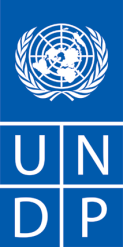 United Nations Development ProgrammeJune 2014Section 1.  Letter of InvitationLocation: Tripoli, Libya8 June, 2014Subject: Provision of Training Services Including Drafting of Training Manuals and Delivery of ToT CoursesDear Proposer: The United Nations Development Programme (UNDP), on behalf of UNODC Sub-Regional Office in Tripoli, Libya, hereby invites you to submit a Proposal to this Request for Proposal (RFP) for the above-referenced subject.  This RFP includes the following documents:	Section 1 – This Letter of InvitationSection 2– Instructions to Proposers (including Data Sheet)Section 3– Terms of ReferenceSection 4– Proposal Submission FormSection 5– Documents Establishing the Eligibility and Qualifications of the ProposerSection 6– Technical Proposal Form TemplateSection 7– Financial Proposal Form TemplateSection 8 – Form for Proposal Security [Not applicable]Section 9– Form for Performance Security [Not applicable]Section 10– Form for Advanced Payment Guarantee [Not applicable]Section 11 – Contract for Professional Services, including General Terms and ConditionsYour offer, comprising of a Technical and Financial Proposal, in separate sealed envelopes, should be submitted in accordance with Section 2.You are kindly requested to submit an acknowledgment letter, via email, to UNODC to the following address:United Nations office on Drugs and Crime, Sub-Regional Office in Tripoli, Libya Ahmed Rafik Almahdawi street, Novlyeen District,
Tripoli, Libya  Attention: Ms. Muna Gramalli Programme AssistantEmail Address: Muna.GARAMALLI@UNODC.org The letter should be received by UNODC no later than COB 16th of June 2014. The same letter should advise whether your company intends to submit a Proposal. If that is not the case, UNDODC would appreciate your indicating the reason, for our records.  If you have received this RFP through a direct invitation by UNDP/UNODC, transferring this invitation to another firm requires your written notification to UNODC of such transfer and the name of the company to whom the invitation was forwarded. Should you require further clarifications, kindly communicate with the contact person identified in the attached Data Sheet as the focal point for queries on this RFP. UNDP, on behalf of UNODC, looks forward to receiving your Proposal and thanks you in advance for your interest in UNDP procurement opportunities.                    Yours sincerely,					                   Khaled Albuaeshi, National Project Officer Section 2:  Instruction to ProposersDefinitions“Contract” refers to the agreement that will be signed by and between the UNDP, on behalf of UNODC, and the successful proposer, all the attached documents thereto, including the General Terms and Conditions (GTC) and the Appendices.“Country” refers to the country indicated in the Data Sheet.  “Data Sheet” refers to such part of the Instructions to Proposers used to reflect conditions of the tendering process that are specific for the requirements of the RFP.“Day” refers to calendar day.“Government” refers to the Government of the country that will be receiving the services provided/rendered specified under the Contract. “Instructions to Proposers” (Section 2 of the RFP) refers to the complete set of documents that provides Proposers with all information needed and procedures to be followed in the course of preparing their Proposals“LOI” (Section 1 of the RFP) refers to the Letter of Invitation sent by UNODC to Proposers.“Material Deviation” refers to any contents or characteristics of the proposal that is significantly different from an essential aspect or requirement of the RFP, and : (i) substantially alters the scope and quality of the requirements; (ii) limits the rights of UNDP and/or the obligations of the offeror; and (iii) adversely impacts the fairness and principles of the procurement process, such as those that compromise the competitive position of other offerors.“Proposal” refers to the Proposer’s response to the Request for Proposal, including the Proposal Submission Form, Technical and Financial Proposal and all other documentation attached thereto as required by the RFP.  “Proposer” refers to any legal entity that may submit, or has submitted, a Proposal for the provision of services requested by UNODC through this RFP.“RFP” refers to the Request for Proposals consisting of instructions and references prepared by UNDP for purposes of selecting the best service provider to perform the services described in the Terms of Reference.“Services” refers to the entire scope of tasks and deliverables requested by UNODC under the RFP.  “Supplemental Information to the RFP” refers to a written communication issued by UNODC to prospective Proposers containing clarifications, responses to queries received from prospective Proposers, or changes to be made in the RFP, at any time after the release of the RFP but before the deadline for the submission of Proposals.“Terms of Reference” (TOR) refers to the document included in this RFP as Section3 which describes the objectives, scope of services, activities, tasks to be performed, respective responsibilities of the proposer, expected results and deliverables and other data pertinent to the performance of the range of duties and services expected of the successful proposer.GENERALUNDP/UNODC hereby solicits Proposals in response to this Request for Proposal (RFP).  Proposers must strictly adhere to all the requirements of this RFP.  No changes, substitutions or other alterations to the rules and provisions stipulated in this RFP may be made or assumed unless it is instructed or approved in writing by UNDP/UNODC in the form of Supplemental Information to the RFP.  2. 	Submission of a Proposal shall be deemed as an acknowledgement by the Proposer that all obligations stipulated by this RFP will be met and, unless specified otherwise, the Proposer has read, understood and agreed to all the instructions in this RFP.  3. 	Any Proposal submitted will be regarded as an offer by the Proposer and does not constitute or imply the acceptance of any Proposal by UNDP. UNDP, on behalf of UNODC, is under no obligation to award a contract to any Proposer as a result of this RFP. 4.	UNDP implements a policy of zero tolerance on proscribed practices, including fraud, corruption, collusion, unethical practices, and obstruction. UNDP is committed to preventing, identifying and addressing all acts of fraud and corrupt practices against UNDP as well as third parties involved in UNDP activities.  (See http://www.undp.org/content/dam/undp/library/corporate/Transparency/UNDP_Anti_Fraud_Policy_English_FINAL_june_2011.pdf and http://www.undp.org/content/undp/en/home/operations/procurement/protestandsanctions/for full description of the policies)5. 	In responding to this RFP, UNDP requires all Proposers to conduct themselves in a professional, objective and impartial manner, and they must at all times hold UNDP’s interests paramount.   Proposers must strictly avoid conflicts with other assignments or their own interests, and act without consideration for future work. All Proposers found to have a conflict of interest shall be disqualified.  Without limitation on the generality of the above, Proposers, and any of their affiliates, shall be considered to have a conflict of interest  with one or more parties in this solicitation process, if they: 5.1	Are or have been associated in the past, with a firm or any of its affiliates which have been engaged UNDP/UNODC to provide services for the preparation of the design, specifications, Terms of Reference, cost analysis/estimation, and other documents to be used for the procurement of the goods and services in this selection process; 5.2	Were involved in the preparation and/or design of the programme/project related to the services requested under this RFP; or5.3	Are found to be in conflict for any other reason, as may be established by, or at the discretion of, UNDP/UNODC.  In the event of any uncertainty in the interpretation of what is potentially a conflict of interest, proposers must disclose the condition to UNODC and seek UNODC’s confirmation on whether or not such conflict exists. 6.	Similarly, the Proposers must disclose in their proposal their knowledge of the following:6.1	That they are owners, part-owners, officers, directors, controlling shareholders, or they have key personnel who are family of UNODC staff involved in the procurement functions and/or the Government of the country or any Implementing Partner receiving services under this RFP; and6.2	All other circumstances that could potentially lead to actual or perceived conflict of interest, collusion or unfair competition practices.Failure of such disclosure may result in the rejection of the proposal or proposals affected by the non-disclosure.7. 	The eligibility of Proposers that are wholly or partly owned by the Government shall be subject to UNODC/UNDP’s further evaluation and review of various factors such as being registered as an independent entity, the extent of Government ownership/share, receipt of subsidies, mandate, access to information in relation to this RFP, and others that may lead to undue advantage against other Proposers, and the eventual rejection of the Proposal.  8. 	All Proposers must adhere to the UNDP Supplier Code of Conduct, which may be found at this link: http://www.un.org/depts/ptd/pdf/conduct_english.pdfCONTENTS OF PROPOSAL9.	Sections of ProposalProposers are required to complete, sign and submit the following documents: Proposal Submission Cover  Letter Form (see RFP Section 4); Documents Establishing the Eligibility and Qualifications of the Proposer (see RFP Section 5); Technical Proposal(see prescribed form in RFP Section 6); Financial Proposal(see prescribed form in RFP Section 7); Proposal Security, if applicable(if required and as stated in the Data Sheet(DS nos. 9-11), see prescribed Form in RFP Section 8); Any attachments and/or appendices to the Proposal.Clarification of Proposal10.1 	Proposers may request clarifications of any of the RFP documents no later than the date indicated in the Data Sheet (DS no. 16) prior to the proposal submission date. Any request for clarification must be sent in writing via courier or through electronic means to the UNODC address indicated in the Data Sheet (DS no. 17). UNODC will respond in writing, transmitted by electronic means and will transmit copies of the response (including an explanation of the query but without identifying the source of inquiry) to all Proposers who have provided confirmation of their intention to submit a Proposal.10.2	 UNODC shall endeavor to provide such responses to clarifications in an expeditious manner, but any delay in such response shall not cause an obligation on the part of UNODC to extend the submission date of the Proposals, unless UNDP deems that such an extension is justified and necessary.  11.	Amendment of Proposals11.1	At any time prior to the deadline of Proposal submission, UNDP, on behalf of UNODC, may for any reason, such as in response to a clarification requested by a Proposer, modify the RFP in the form of a Supplemental Information to the RFP.  All prospective Proposers will be notified in writing of all changes/amendments and additional instructions through Supplemental Information to the RFP and through the method specified in the Data Sheet (DS No. 18).  11.2	In order to afford prospective Proposers reasonable time to consider the amendments in preparing their Proposals, UNODC may, at its discretion, extend the deadline for submission of Proposals, if the nature of the amendment to the RFP justifies such an extension.C. PREPARATION OF PROPOSALSCost The Proposer shall bear any and all costs related to the preparation and/or submission of the Proposal, regardless of whether its Proposal was selected or not.  UNDP/UNODC shall in no case be responsible or liable for those costs, regardless of the conduct or outcome of the procurement process.Language The Proposal, as well as any and all related correspondence exchanged by the Proposer and UNDP/UNODC, shall be written in the language (s) specified in the Data Sheet(DS No 4).  Any printed literature furnished by the Proposer written in a language other than the language indicated in the Data Sheet, must be accompanied by a translation in the preferred language indicated in the Data Sheet.  For purposes of interpretation of the Proposal, and in the event of discrepancy or inconsistency in meaning, the version translated into the preferred language shall govern.  Upon conclusion of a contract, the language of the contract shall govern the relationship between the contractor and UNDP, on behalf of UNODC.Proposal Submission FormThe Proposer shall submit the Proposal Submission Form using the form provided in Section 4 of this RFP.Technical Proposal Format and ContentUnless otherwise stated in the Data Sheet (DS no. 28), the Proposer shall structure the Technical Proposal as follows:15.1	Expertise of Firm/Organization – this section should provide details regarding management structure of the organization, organizational capability/resources, and experience of organization/firm, the list of projects/contracts (both completed and on-going, both domestic and international) which are related or similar in nature to the requirements of the RFP, and proof of financial stability and adequacy of resources to complete the services required by the RFP (see RFP clause 18and DS No. 26 for further details).The same shall apply to any other entity participating in the RFP as a Joint Venture or Consortium.15.2	Proposed Methodology, Approach and Implementation Plan – this section should demonstrate the Proposer’s response to the Terms of Reference by identifying the specific components proposed, how the requirements shall be addressed, as specified, point by point; providing a detailed description of the essential performance characteristics proposed; identifying the works/portions of the work that will be subcontracted; and demonstrating how the proposed methodology meets or exceeds the specifications, while ensuring appropriateness of the approach to the local conditions and the rest of the project operating environment.  This methodology must be laid out in an implementation timetable that is within the duration of the contract as specified in the Data Sheet (DS nos.29 and 30). Proposers must be fully aware that the products or services that UNODC requires may be transferred, immediately or eventually, by UNODC to the Government partners, or to an entity nominated by the latter, in accordance with UNDP’s policies and procedures.  All proposers are therefore required to submit the following in their proposals:A statement of whether any import or export licences are required in respect of the goods to be purchased or services to be rendered, including any restrictions in the country of origin, use or dual use nature of the goods or services, including any disposition to end users; and Confirmation that the Proposer has obtained license of this nature in the past, and have an expectation of obtaining all the necessary licenses, should their Proposal be rendered the most responsive.Management Structure and Key Personnel – This section should include the comprehensive curriculum vitae (CVs) of key personnel that will be assigned to support the implementation of the proposed methodology, clearly defining the roles and responsibilities vis-à-vis the proposed methodology.  CVs should establish competence and demonstrate qualifications in areas relevant to the TOR.  In complying with this section, the Proposer assures and confirms to UNODC that the personnel being nominated are available for the Contract on the dates proposed.  If any of the key personnel later becomes unavailable, except for unavoidable reasons such as death or medical incapacity, among other possibilities, UNODC reserves the right to consider the proposal non-responsive.  Any deliberate substitution arising from unavoidable reasons, including delay in the implementation of the project of programme through no fault of the Proposer shall be made only with UNODC’s acceptance of the justification for substitution, and UNODC’s approval of the qualification of the replacement who shall be either of equal or superior credentials as the one being replaced.  15.4	Where the Data Sheet requires the submission of the Proposal Security, the Proposal Security shall be included along with the Technical Proposal.  The Proposal Security may be forfeited by UNODC, and reject the Proposal, in the event of any or any combination of the following conditions: If the Proposer withdraws its offer during the period of the Proposal Validity specified in the Data Sheet (DS no. 11), or;If the Proposal Security amount is found to be less than what is required by UNODC as indicated in the Data Sheet (DS no. 9), or;In the case the successful Proposer fails:to sign the Contract after UNDP has awarded it; to comply with UNODC’s variation of requirement, as per RFP clause 35; orto furnish Performance Security, insurances, or other documents that UNODC may require as a condition to rendering the affectivity of the contract that may be awarded to the Proposer.Financial ProposalsThe Financial Proposal shall be prepared using the attached standard form (Section 7).   It shall list all major cost components associated with the services, and the detailed breakdown of such costs.  All outputs and activities described in the Technical Proposal must be priced separately on a one-to-one correspondence.  Any output and activities described in the Technical Proposal but not priced in the Financial Proposal, shall be assumed to be included in the prices of other activities or items, as well as in the final total price.  Currencies All prices shall be quoted in the currency indicated in the Data Sheet (DSno. 15).  However, where Proposals are quoted in different currencies, for the purposes of comparison of all Proposals:UNODC will convert the currency quoted in the Proposal into the UNDP preferred currency, in accordance with the prevailing UN operational rate of exchange on the last day of submission of Proposals; andIn the event that the proposal found to be the most responsive to the RFP requirement is quoted in another currency different from the preferred currency as per Data Sheet (DSno. 15), then UNODC shall reserve the right to award the contract in the currency of UNDP’s preference, using the conversion method specified above.Proposals submitted by two (2) or more Proposers shall all be rejected if they are found to have any of the following:they have at least one controlling partner, director or shareholder in common; orany one of them receive or have received any direct or indirect subsidy from the other/s; orthey have the same legal representative for purposes of this RFP; orthey have a relationship with each other, directly or through common third parties, that puts them in a position to have access to information about, or influence on the Proposal of, another Proposer regarding this RFP process; they are subcontractors to each other’s Proposal, or a subcontractor to one Proposal also submits another Proposal under its name as lead Proposer; oran expert proposed to be in the team of one Proposer participates in more than one Proposal received for this RFP process.  This condition does not apply to subcontractors being included in more than one Proposal.Documents Establishing the Eligibility and Qualifications of the ProposerThe Proposer shall furnish documentary evidence of its status as an eligible and qualified vendor, using the forms provided under Section 5, Proposer Information Forms.  In order to award a contract to a Proposer, its qualifications must be documented to UNODC’s satisfaction. These include, but are not limited to, the following:That, in the case of a Proposer offering to supply goods under the Contract which the Proposer did not manufacture or otherwise produce, the Proposer has been duly authorized by the goods’ manufacturer or producer to supply the goods in the country of final destination; That the Proposer has the financial, technical, and production capability necessary to perform the Contract; andThat, to the best of the Proposer’s knowledge, it is not included in the UN 1267/1989 List or the UN Ineligibility List, nor in any and all of UNDP’s list of suspended and removed vendors. Joint Venture, Consortium or AssociationIf the Proposer is a group of legal entities that will form or have formed a joint venture, consortium or association at the time of the submission of the Proposal, they shall confirm in their Proposal that : (i) they have  designated one party to act as a lead entity, duly vested with authority to legally bind the members of the joint venture jointly and severally, and this shall be duly evidenced by a duly notarized Agreement among the legal entities, which shall be submitted along with the Proposal; and (ii) if they are awarded the contract, the contract shall be entered into, by and between UNDP, on behalf of UNODC, and the designated lead entity, who shall be acting for and on behalf of all the member entities comprising the joint venture.  After the Proposal has been submitted to UNODC, the lead entity identified to represent the joint venture shall not be altered without the prior written consent of UNODC.  Furthermore, neither the lead entity nor the member entities of the joint venture can:Submit another proposal, either in its own capacity; nor As a lead entity or a member entity for another joint venture submitting another Proposal.  The description of the organization of the joint venture/consortium/association must clearly define the expected role of each of the entity in the joint venture in delivering the requirements of the RFP, both in the Proposal and the Joint Venture Agreement.  All entities that comprise the joint venture shall be subject to the eligibility and qualification assessment by UNODC.Where a joint venture is presenting its track record and experience in a similar undertaking as those required in the RFP, it should present such information in the following manner:Those that were undertaken together by the joint venture; and Those that were undertaken by the individual entities of the joint venture expected to be involved in the performance of the services defined in the RFP.Previous contracts completed by individual experts working privately but who are permanently or were temporarily associated with any of the member firms cannot be claimed as the experience of the joint venture or those of its members, but should only be claimed by the individual experts themselves in their presentation of their individual credentials.If a joint venture’s Proposal is determined by UNDP as the most responsive Proposal that offers the best value for money, UNDP, on behalf of UNODC, shall award the contract to the joint venture, in the name of its designated lead entity.  The lead entity shall sign the contract for and on behalf of all other member entities.Alternative ProposalsUnless otherwise specified in the Data Sheet (DS nos. 5 and 6), alternative proposals shall not be considered.  Where the conditions for its acceptance are met, or justifications are clearly established, UNDP, on behalf of UNODC, reserves the right to award a contract based on an alternative proposal.Validity PeriodProposals shall remain valid for the period specified in the Data Sheet (DS no. 8), commencing on the submission deadline date also indicated in the Data Sheet (DSno. 21).  A Proposal valid for a shorter period shall be immediately rejected by UNODC and rendered non-responsive.  In exceptional circumstances, prior to the expiration of the proposal validity period, UNODC may request Proposers to extend the period of validity of their proposals. The request and the responses shall be made in writing, and shall be considered integral to the Proposal.Proposer’s ConferenceWhen appropriate, a proposer’s conference will be conducted at the date, time and location specified in the Data Sheet (DS no. 7). All Proposers are encouraged to attend. Non-attendance, however, shall not result in disqualification of an interested Proposer.  Minutes of the proposer’s conference will be either posted on the UNDP/UNODC website, or disseminated to the individual firms who have registered or expressed interest with the contract, whether or not they attended the conference.  No verbal statement made during the conference shall modify the terms and conditions of the RFP unless such statement is specifically written in the Minutes of the Conference, or issued/posted as an amendment in the form of a Supplemental Information to the RFP.D. SUBMISSION AND OPENING OF PROPOSALSSubmission 23.1	The Financial Proposal and the Technical Proposal Envelopes MUST BE COMPLETELY SEPARATE and each of them must be submitted sealed individually and clearly marked on the outside as either “TECHNICAL PROPOSAL” or “FINANCIAL PROPOSAL”, as appropriate.  Each envelope MUST clearly indicate the name of the Proposer. The outer envelopes shall bear the address of UNODC Sub-Regional Office in Tripoli, Libya as specified in the Data Sheet (DSno.20) and shall include the Proposer’s name and address, as well as a warning that state “not to be opened before the time and date for proposal opening” as specified in the Data Sheet(DS no. 24).  The Proposer shall assume the responsibility for the misplacement or premature opening of Proposals due to improper sealing and labeling by the Proposer. Proposers must submit their Proposals in the manner specified in the Data Sheet(DS nos. 22 and 23).When the Proposals are expected to be in transit for more than 24 hours, the Proposer must ensure that sufficient lead time has been provided in order to comply with UNODC’s deadline for submission.  UNDP shall indicate for its record that the official date and time of receiving the Proposal is the actual date and time when the said Proposal has physically arrived at the UNODC premises indicated in the Data Sheet (DS no. 20).  Proposers submitting Proposals by mail or by hand shall enclose the original and each copy of the Proposal, in separate sealed envelopes, duly marking each of the envelopes as “Original Proposal” and “Copy of Proposal” as appropriate. The 2 envelopes shall then be sealed in an outer envelope.  The number of copies required shall be as specified in the Data Sheet (DS No. 19).  In the event of any discrepancy between the contents of the “Original Proposal” and the “Copy of Proposal”, the contents of the original shall govern.  The original version of the Proposal shall be signed or initialed by the Proposer or person(s) duly authorized to commit the Proposer on every page.  The authorization shall be communicated through a document evidencing such authorization issued by the highest official of the firm, or a Power of Attorney, accompanying the Proposal.Proposers must be aware that the mere act of submission of a Proposal, in and of itself, implies that the Proposer accepts the General Contract Terms and Conditions of UNDP as attached hereto as Section 11.Deadline for Submission of Proposals and Late ProposalsProposals must be received by UNODC at the address and no later than the date and time specified in the Data Sheet (DS nos. 20 and 21).UNODC shall not consider any Proposal that arrives after the deadline for submission of Proposals.  Any Proposal received by UNODC after the deadline for submission of Proposals shall be declared late, rejected, and returned unopened to the Proposer.  Withdrawal, Substitution, and Modification of ProposalsProposers are expected to have sole responsibility for taking steps to carefully examine in detail the full consistency of its Proposals to the requirements of the RFP, keeping in mind that material deficiencies in providing information requested by UNODC, or lack clarity in the description of services to be provided, may result in the rejection of the Proposal.  The Proposer shall assume the responsibility regarding erroneous interpretations or conclusions made by the Proposer in the course of understanding the RFP out of the set of information furnished by UNODC.  A Proposer may withdraw, substitute or modify its Proposal after it has been submitted by sending a written notice in accordance with Clause 23.1, duly signed by an authorized representative, and shall include a copy of the authorization (or a Power of Attorney). The corresponding substitution or modification of the Proposal must accompany the respective written notice.  All notices must be received by UNODC prior to the deadline for submission and submitted in accordance with RFP Clause 23.1 (except that withdrawal notices do not require copies).  The respective envelopes shall be clearly marked “WITHDRAWAL,” “SUBSTITUTION,” or MODIFICATION”.  Proposals requested to be withdrawn shall be returned unopened to the Proposers.No Proposal may be withdrawn, substituted, or modified in the interval between the deadline for submission of Proposals and the expiration of the period of proposal validity specified by the Proposer on the Proposal Submission Form or any extension thereof.   Proposal OpeningUNODC will open the Proposals in the presence of an ad-hoc committee formed by UNODC and/or UNDP of at least two (2) members.  If electronic submission is permitted, any specific electronic proposal opening procedures shall be as specified in the Data Sheet (DS no. 23).The Proposers’ names, modifications, withdrawals, the condition of the envelope labels/seals, the number of folders/files and all other such other details as UNODC may consider appropriate, will be announced at the opening.  No Proposal shall be rejected at the opening stage, except for late submission, for which the Proposal shall be returned unopened to the Proposer.  ConfidentialityInformation relating to the examination, evaluation, and comparison of Proposals, and the  recommendation of contract award, shall not be disclosed to Proposers or any other persons not officially concerned with such process, even after publication of the contract award.Any effort by a Proposer to influence UNODC in the examination, evaluation and comparison of the Proposals or contract award decisions may, at UNODC’s decision, result in the rejection of its Proposal.In the event that a Proposer is unsuccessful, the Proposer may seek a meeting with UNODC for a debriefing. The purpose of the debriefing is discussing the strengths and weaknesses of the Proposer’s submission, in order to assist the Proposer in improving the proposals presented to UNODC. The content of other proposals and how they compare to the Proposer’s submission shall not be discussed. E. EVALUATION OF PROPOSALSPreliminary Examination of ProposalsUNODC shall examine the Proposals to determine whether they are complete with respect to minimum documentary requirements, whether the documents have been properly signed, whether or not the Proposer is in the UN Security Council 1267/1989 Committee's list of terrorists and terrorist financiers, and in UNDP’s list of suspended and removed vendors, and whether the Proposals are generally in order, among other indicators that may be used at this stage.  UNODC may reject any Proposal at this stage.Evaluation of ProposalsUNODC shall examine the Proposal to confirm that all terms and conditions under the UNDP General Terms and Conditions and Special Conditions have been accepted by the Proposer without any deviation or reservation.The evaluation team shall review and evaluate the Technical Proposals on the basis of their responsiveness to the Terms of Reference and other documentation provided, applying the evaluation criteria, sub-criteria, and point system specified in the Data Sheet (DS no. 32). Each responsive Proposal will be given a technical score. A Proposal shall be rendered non-responsive at this stage if it does not substantially respond to the RFP particularly the demands of the Terms of Reference, which also means that it fails to achieve the minimum technical score indicated in the Data Sheet (DS no. 25). Absolutely no changes may be made by UNODC in the criteria, sub-criteria and point system indicated in the Data Sheet(DS no. 32) after all Proposals have been received.  In the second stage, only the Financial Proposals of those Proposers who achieve the minimum technical score will be opened for evaluation for comparison and review.  The Financial Proposal Envelopes corresponding to Proposals that did not meet the minimum passing technical score shall be returned to the Proposer unopened upon bidder’s request.  The overall evaluation score will be based either on a combination of the technical score and the financial offer, or the lowest evaluated financial proposal of the technically qualified Proposers.  The evaluation method that applies for this RFP shall be as indicated in the Data Sheet (DS No. 25).   When the Data Sheet specifies a combined scoring method, the formula for the rating of the Proposals will be as follows:Rating the Technical Proposal (TP):TP Rating = (Total Score Obtained by the Offer / Max. Obtainable Score for TP) x 100 Rating the Financial Proposal (FP):FP Rating = (Lowest Priced Offer / Price of the Offer Being Reviewed) x 100Total Combined Score:(TP Rating) x (Weight of TP, e.g. 70%)	+ (FP Rating) x (Weight of FP, e.g., 30%)		Total Combined and Final Rating of the ProposalUNODC reserves the right to undertake a post-qualification exercise aimed at determining, to its satisfaction the validity of the information provided by the Proposer.  Such post-qualification shall be fully documented and, among those that may be listed in the Data Sheet (DS No.33), may include, but need not be limited to, all or any combination of the following :Verification of accuracy, correctness and authenticity of information provided by the Proposer on the legal, technical and financial documents submitted; Validation of extent of compliance to the RFP requirements and evaluation criteria based on what has so far been found by the evaluation team;Inquiry and reference checking with Government entities with jurisdiction on the Proposer, or any other entity that may have done business with the Proposer; Inquiry and reference checking with other previous clients on the quality of performance on ongoing or previous contracts completed;Physical inspection of the Proposer’s offices, branches or other places where business transpires, with or without notice to the Proposer;Quality assessment of ongoing and completed outputs, works and activities similar to the requirements of UNODC, where available; andOther means that UNODC may deem appropriate, at any stage within the selection process, prior to awarding the contract.Clarification of ProposalsTo assist in the examination, evaluation and comparison of Proposals, UNODC may, at its discretion, ask any Proposer for a clarification of its Proposal.  UNODC’s request for clarification and the response shall be in writing. Notwithstanding the written communication, no change in the prices or substance of the Proposal shall be sought, offered, or permitted, except to provide clarification, and confirm the correction of any arithmetic errors discovered by UNODC in the evaluation of the Proposals, in accordance with RFP Clause 32.Any unsolicited clarification submitted by a Proposer in respect to its Proposal, which is not a response to a request by UNODC, shall not be considered during the review and evaluation of the Proposals.  Responsiveness of ProposalUNODC’s determination of a Proposal’s responsiveness will be based on the contents of the Proposal itself. A substantially responsive Proposal is one that conforms to all the terms, conditions, TOR and other requirements of the RFP without material deviation, reservation, or omission.  If a Proposal is not substantially responsive, it shall be rejected by UNODC and may not subsequently be made responsive by the Proposer by correction of the material deviation, reservation, or omission.Nonconformities, Reparable Errors and OmissionsProvided that a Proposal is substantially responsive, UNODC may waive any non-conformities or omissions in the Proposal that, in the opinion of UNODC, do not constitute a material deviation.Provided that a Proposal is substantially responsive, UNODC may request the Proposer to submit the necessary information or documentation, within a reasonable period of time, to rectify nonmaterial nonconformities or omissions in the Proposal related to documentation requirements.  Such omission shall not be related to any aspect of the price of the Proposal.  Failure of the Proposer to comply with the request may result in the rejection of its Proposal.Provided that the Proposal is substantially responsive, UNODC shall correct arithmetical errors as follows:if there is a discrepancy between the unit price and the line item total that is obtained by multiplying the unit price by the quantity, the unit price shall prevail and the line item total shall be corrected, unless in the opinion of UNODC there is an obvious misplacement of the decimal point in the unit price, in which case the line item total as quoted shall govern and the unit price shall be corrected;if there is an error in a total corresponding to the addition or subtraction of subtotals, the subtotals shall prevail and the total shall be corrected; andif there is a discrepancy between words and figures, the amount in words shall prevail, unless the amount expressed in words is related to an arithmetic error, in which case the amount in figures shall prevail subject to the above.If the Proposer does not accept the correction of errors made by UNODC, its Proposal shall be rejected.F. AWARD OF CONTRACTRight to Accept, Reject, or Render Non-Responsive Any or All ProposalsUNODC reserves the right to accept or reject any Proposal, to render any or all of the Proposals as non-responsive, and to reject all Proposals at any time prior to award of contract, without incurring any liability, or obligation to inform the affected Proposer(s) of the grounds for UNODC’s action.  Furthermore, UNDP, on behalf of UNODC, shall not be obliged to award the contract to the lowest price offer.UNODC shall also verify, and immediately reject their respective Proposal, if the Proposers are found to appear in the UN’s Consolidated List of Individuals and Entities with Association to Terrorist Organizations, in the List of Vendors Suspended or Removed from the UN Secretariat Procurement Division Vendor Roster, the UN Ineligibility List, and other such lists that as may be established or recognized by UNDP policy on Vendor Sanctions.  (See http://www.undp.org/content/undp/en/home/operations/procurement/protestandsanctions/for details)Award CriteriaPrior to expiration of the period of proposal validity, UNDP, on behalf of UNODC, shall award the contract to the qualified Proposer with the highest total combined score based on the evaluation method indicated in the Data Sheet(DS nos. 25 and 32).  Right to Vary Requirements at the Time of AwardAt the time of award of Contract, UNDP, on behalf of UNODC, reserves the right to vary the quantity of services and/or goods, by up to a maximum twenty five per cent (25%) of the total offer, without any change in the unit price or other terms and conditions.  Contract SignatureWithin fifteen (15) days from the date of receipt of the Contract, the successful Proposer shall sign and date the Contract and return it to UNDP. Failure of the successful Proposer to comply with the requirement of RFP Clause 35 and this provision shall constitute sufficient grounds for the annulment of the award, and forfeiture of the Proposal Security if any, and on which event, UNDP, on behalf of UNODC, may award the Contract to the Proposer with the second highest rated Proposal, or call for new Proposals.  Performance SecurityA performance security, if required, shall be provided in the amount and form provided in Section 9and by the deadline indicated in the Data Sheet (DS no. 14), as applicable.  Where a Performance Security will be required, the submission of the said document, and the confirmation of its acceptance by UNODC, shall be a condition for the effectivity of the Contract that will be signed by and between the successful Proposer and UNDP on behalf of UNODC. Bank Guarantee for Advanced PaymentExcept when the interests of UNODC so require, it is the UNODC’s preference to make no advanced payment(s) on contracts (i.e., payments without having received any outputs).In the event that the Proposer requires an advanced payment upon contract signature, and if such request is duly accepted by UNODC, and the said advanced payment exceeds 20% of the total proposal price, or exceed the amount of USD 30,000, UNODC shall require the Proposer to submit a Bank Guarantee in the same amount as the advanced payment.  A bank guarantee for advanced payment shall be furnished in the form provided in Section 10.Vendor ProtestUNDP’s vendor protest procedure provides an opportunity for appeal to those persons or firms not awarded a purchase order or contract through a competitive procurement process.  In the event that a Proposerbelieves that it was not treated fairly, the following link provides further details regarding UNDP vendor protest procedures:http://www.undp.org/content/undp/en/home/operations/procurement/protestandsanctions/Instructions to ProposersDATA SHEETThe following data for the services to be procured shall complement, supplement, or amend the provisions in the Instruction to Proposers.  In the case of a conflict between the Instructions to Proposers, the Data Sheet, and other annexes or references attached to the Data Sheet, the provisions in the Data Sheet shall govern.  Section 3: Terms of Reference (TOR)A. Project Number and Name LBYS66 – Support to the Process of Criminal Justice Reform in LibyaB.	Project Description   This project provides assistance to the Libyan Ministry of Justice to develop appropriate policies and skills to engage in a sustained process of criminal justice reform. In this regard, the High Judiciary Institute would be the key government counterpart for the project implementation. In addition, the project will focus on reform efforts in specific areas of the criminal justice system: the system of juvenile justice; penal reform; and measures to reduce prison overcrowding, including through cases reviews and the piloting of an effective system of case management. In each of the latter areas, however, the aim is to kick start reform initiatives, mainly by providing relevant information, training and technical assistance which will serve to support  longer term processes of reform in the criminal justice sector. 	Under   Outcome 1 “ Increased awareness on criminal justice reform among justice sector, and codes, legislation brought in line with international standards and training capacities of training institutions of justice officials upgraded” Output 3 “The training capacities of the High Judiciary Institute and law enforcement institutions upgraded”   The selected institution  will develop training manuals, and  design and  deliver training  courses of trainers   in the areas of promoting and protecting human rights in the administration of justice, investigating  and prosecuting human rights violations in prisons and detention centers and police custodies, and in the area of  crime scene  management, preservation  and examination techniques … etc, and evidence collection and recovery  techniques, and standards of evidence including evidence integrity, preservation , transmission and chain of custody … etc, and in the area of investigating and prosecuting organized crime. The manuals should include components on witnesses and victims protection as well as training methodology and criteria to measure the training impact and the effectiveness of the training delivery by the trained instructors and the use of knowledge obtained by the trained prosecutors, judges and police investigators from the training received  through implementing the developed manuals. The service provider will assist in setting criteria for selecting the trainers who will receive the ToT courses.   The training manuals must be submitted in Arabic. The training delivery shall be in Arabic; however, simultaneous interpretation may be used instead. The training manuals and the design of the training  courses and the delivery of trainings shall ensure provision of  practical training  through the use of  various means and methods such as, not limited to,  practical exercises, case studies and sample investigations and prosecutions , scenarios,  training films, visual aids, role-play, croup discussions to  ensures upgrading the skills of the targeted groups. The trainings shall ensure developing the investigative and prosecuting skills of target groups including but not limited to  crime scene management preservation and examination skills, and evidence collection, preservation and  examinations skills, and interrogative, statement taking, and testimonial skills, experts and witnesses statements examination skills,  and case strategy and case building.   The ToT courses shall upgrade the coaching skills of the trainers/ instructors   and enhance training of trainers techniques.  This prospective training is expected to contribute to strengthening the training capacity of the High Judiciary Institute and law enforcement training institutions with an ultimate aim which is enhancing the capacities and upgrading the capacities of the crime investigators and prosecutors as well as judges in line with international standards and best practices.C.	Scope of Services, Expected Outputs and Target CompletionOne training manual on promoting and protecting human rights in the administration of justice, One training manual on investigating and prosecuting human rights violations during investigation process including arrest and search processes, in prisons, detention centers and police custodies.One training manual on crime scene examination techniques, evidence collection techniques and standards of evidence.One Training manual on investigating and prosecuting organized crime.One designed TOT course to deliver the developed training manual mentioned in item (a). One designed ToT course to deliver the training manual mentioned in item (b).  One designed TOT course to deliver the training manual mentioned in item(c).One designed TOT course to deliver the training manual mentioned in item (d).Provision of training courses mentioned in items mentioned above from (e) to (h).Narrative reports on the assignment including assessment of the trainee’s performance during the training course and their capacity to deliver the training manuals.Note: The number of participants is 15 composed of judges, prosecutors and police investigators and will receive training together in one venue. Duration of training courses will be for 6 working days Each.  All training materials shall be produced in Arabic and training shall be delivered in Arabic.  Simultaneous interpretation from and to Arabic, which will be provided by the service provider,  is permitted in the training delivery.   UNODC will have the control over the quality of interpretation and has the right to terminate the service delivery if not satisfied with the quality of the interpretation. UNODC will conduct consultations with service provider whenever not satisfied with service delivery including the structure and content of manuals, training courses and training delivery. UNODC may suspend the service delivery during the consultations or in the event no agreement was reached with service provider over the matter in question.   D.	Institutional ArrangementThe service provision will be supervised, overseen and monitored by the Project Manager. The service provider will report to the Project Manager on the service provision and obtaining approval/acceptance on the service quality and compliance with this RFP and its Annexes.The Service provider shall submit reports to the Project Manager as follows: Upon the completion of the draft of manualsUpon the completion of the design of training courses. Upon the completion of delivering the trainings.The report on the completion of the manuals shall describe how the training manual was developed and brief on the content of each with provision of the objective of the manual and expected outcomes. The report on the training course includes objective, expected outcomes, course content, how the training would be delivered and how it was delivered including the training methodology for delivery of the training, and interactions of trainees.The service provider will, through the Project Manger,  liaise/interact/collaborate/meet within the course of performing the work with the High Judiciary Institute and Police Academy for the purpose of the training courses delivery.1-The recipient entities of training/national counterpart will provide secured training venues and training aids including the visual means as well as select the trainees based on the criteria set by the service provider. The entities will cover the travel and accommodation expenses as well as transportation for the trainees if required.  The entities will facilitate participants’ course attendance.  The entities will also facilitate filling in the feedback sheets by the trainees. The entities will provide catering service for the trainees such as coffee breaks and lunches 2- The project Management will also provide support personnel to contribute to facilitating the courses delivery logistics while in the venue and facilitate communication between service provider and the recipient entities prior to  and  during courses delivery.   E.	Duration of the Work F.	Location of Work1)-  The training manuals and the design of the training courses will be submitted to UNODC sub-regional programme Office in Tripoli. 2)-  The training will be delivered in the premises of the High Judiciary Institute and Police Academy in Tripoli. The service provider will report regularly on the service provision as set out in section D and maybe requested to assign visiting officer during the work duration for coordination.  G. 	Qualifications of the Successful Service Provider at Various LevelsREQUIRMENTS FOR EXPERIENCE AND QUALIFICATIONS FOR THE ENTITYThe entity shall have the capacity and expertise, minimally 10 years, of providing special and advanced training for criminal justice personnel and law enforcement agencies in the areas of detecting, investigating and prosecuting crimes.    Prior experience in the provision of training service in Middle Eastern countries would be an advantage.The entity shall provide a copy of training manuals and related documentation from a similar scope of works previously undertaken by the entity in order for UNODC to evaluate the quality of services provided.The entity shall agree that UNODC can contact selected clients of the entity and sub-contractors in order to evaluate the quality of services provided.REQUIREMENTS FOR EXPERIENCE AND QUALIFICATIONS FOR KEY PERSONNEL ASSIGNED BY THE COMPANY/INSTITUTION TO ESTABLISH THE QUALITY MANAGEMENT SYSTEMThe entity will assign a training team who shall have the experience and the qualifications as follows:  1. Instructor on human rights promotion and protection in the administration of justice:   Academic Qualifications:Bachelor of law or international human rights law or criminal law, or an equivalent degree in law or criminal law, or a high degree from police academy or institute or equivalent .  Experience:Minimum of 5 years working experience as a trainer of police investigators or investigative prosecutors or judges in the area of human rights promotion and protection in the administration of justice.  Minimum of 15 years working experience in the area of human rights promotion and protection in the administration of justice.Experience in capacity building, formulating training courses, workshops for prosecutors and law enforcement officials or providing training services for police detectives, investigators and prosecutors in foreign jurisdictions would be an advantage. Competencies:Excellent training  and communication skills;Ability to meet deadlines Language Skills:Fluency of Arabic would be an advantage.2.  Instructor on investigating human rights violations in the administration of justice:Academic Qualifications:Bachelor of law or international human rights law or criminal law, or an equivalent degree in law or criminal law, or a high degree from police academy or institute or equivalent .  Experience:Minimum of 5 years working experience as a trainer of police investigators or investigative prosecutors or judges in the area of investigating human rights violations in the administration of justice.  Minimum of 15 years working experience as a criminal investigator including investigating human rights violations.Experience in capacity building, formulating training courses, workshops for prosecutors and law enforcement officials or providing training services for police detectives, investigators and prosecutors in foreign jurisdictions would be an advantage. Competencies:Excellent training  and communication skills;Ability to meet deadlines Language Skills:Fluency of Arabic would be an advantage.3. Instructor on  prosecuting human rights violations in the administration of justice:   Academic Qualifications:Bachelor of law or international human rights law or criminal law, or an equivalent degree in law or criminal law, or a high degree from police academy or institute or equivalent .  Experience:Minimum of 5 years working experience as a trainer of police or  prosecutors or judges in the area of prosecuting  human rights violations in the administration of justice.  Minimum of 15 years working experience as a prosecutor or a judge including prosecuting human rights violations.Experience in capacity building, formulating training courses, workshops for prosecutors and law enforcement officials or providing training services for police detectives, investigators and prosecutors in foreign jurisdictions would be an advantage. Competencies:Excellent training  and communication skills;Ability to meet deadlines Language Skills:Fluency of Arabic would be an advantage.4. Instructor on crime scene examination, evidence collection and standards:Academic Qualifications:Bachelor of law or criminal law, or in the forensic field or an equivalent degree in law or criminal law, or a high degree from police academy or institute or equivalent.  Experience:Minimum of 5 years working experience as a trainer of police investigators or investigative prosecutors or judges in the area of criminal investigations including crime scene examination, evidence collection and standard. Minimum of 15 years working experience in criminal investigations including crime scene examination, evidence collection and standard. Experience in capacity building, formulating training courses, workshops for prosecutors and law enforcement officials or providing training services for police detectives, investigators and prosecutors in foreign jurisdictions would be an advantage. Competencies:Excellent training  and communication skills;Ability to meet deadlines Language Skills:Fluency of Arabic would be an advantage.5. Instructor on organized crime investigation:Academic Qualifications:Bachelor of law or criminal law, or an equivalent degree in law or criminal law, or a high degree from police academy or institute or equivalent.  Experience:Minimum of 5 years working experience as a trainer of police investigators or investigative prosecutors or judges  of organized crime Minimum of 15 years working experience as criminal investigator of organized crime . Experience in capacity building, formulating training courses, workshops for prosecutors and law enforcement officials or providing training services for police detectives, investigators and prosecutors in foreign jurisdictions would be an advantage. Competencies:Excellent training  and communication skills;Ability to meet deadlines Language Skills:Fluency of Arabic would be an advantage.6. Instructor on organized crime prosecution:Academic Qualifications:Bachelor of law or criminal law, or an equivalent degree in criminal law, or a high degree from police academy or institute or equivalent.  Experience:Minimum of 5 years working experience as a trainer of prosecutors of organized crimeMinimum of 15 years working experience a a prosecutor of organized crime.      Experience in capacity building, formulating training courses, workshops for prosecutors and law enforcement officials or providing training services for police detectives, investigators and prosecutors in foreign jurisdictions would be an advantage. Competencies:Excellent training  and communication skills;Ability to meet deadlines Language Skills:Fluency of Arabic would be an advantage.H.	Scope of Proposal Price and Schedule of Payments The contract price is a fixed output-based price. The price is inclusive should include   travel, living allowances, translation, simultaneous interpretation and any other related expenses).  Payments will be paid as per the below table:I.	Recommended Presentation of Proposal 	The proposals shall be presented as follows, the cover page, Table of contents, Company/institution profile includes qualification of service provider not exceeding 10 pages, proposed methodology, annexes includes CVs of  staff  participating in the service provision, licenses, tax and auditing  statements, past experiences and references …etc    For purposes of generating proposals whose contents are uniformly presented and to facilitate their comparative review, it is best to recommend the preferred contents and presentation of the Proposal to be submitted, as well as the format/sequencing of their presentation.J.	Criteria for Selecting the Best OfferTechnical Evaluation (70%):Financial Evaluation (30%)Rating the Technical Proposal (TP):TP Rating = (Total Score Obtained by the Offer / Max. Obtainable Score for TP) x 100 Rating the Financial Proposal (FP):FP Rating = (Lowest Priced Offer / Price of the Offer Being Reviewed) x 100Total Combined Score:(TP Rating) x (Weight of TP, e.g. 70%)	+ (FP Rating) x (Weight of FP, e.g., 30%)		Total Combined and Final Rating of the ProposalK. Award of ContractThe award will be done in the following manner: Combined Scoring method – where the qualifications and methodology will be weighted a maximum of 70%, and combined with the price offer which will be weighted a maximum of 30%.L.	Annexes to the TORExisting literature or documents that will help provide Service Providers with a better comprehension of the project situation and the work required should be immediately provided as annex/es to the TOR, especially if such literature or documents are not confidential.Section 4: Proposal Submission Form[insert: Location][insert: DateTo:	[insert: Name and Address of UNODC focal point]Dear Sir/Madam:	We, the undersigned, hereby offer to provide professional services for [insert: title of services]in accordance with your Request for Proposal dated [insert: Date]and our Proposal.  We are hereby submitting our Proposal, which includes the Technical Proposal and Financial Proposal sealed under a separate envelope.We hereby declare that All the information and statements made in this Proposal are true and we accept that any misrepresentation contained in it may lead to our disqualification; We are currently not on the removed or suspended vendor list of the UN or other such lists of other UN agencies, nor are we associated with, any company or individual appearing on the 1267/1989 list of the UN Security Council;We have no outstanding bankruptcy or pending litigation or any legal action that could impair our operation as a going concern; and We do not employ, nor anticipate employing, any person who is or was recently employed by the UN or UNDP or UNODC.We confirm that we have read, understood and hereby accept the Terms of Reference describing the duties and responsibilities required of us in this RFP, and the General Terms and Conditions of UNDP’s Contract for Professional Services.We agree to abide by this Proposal for [insert: period of validity as indicated in Data Sheet].	We undertake, if our Proposal is accepted, to initiate the services not later than the date indicated in the Data Sheet.We fully understand and recognize that UNODC is not bound to accept this proposal, that we shall bear all costs associated with its preparation and submission, and that UNODC will in no case be responsible or liable for those costs, regardless of the conduct or outcome of the evaluation.	We remain,Yours sincerely,Authorized Signature [In full and initials]:  	Name and Title of Signatory:  	Name of Firm:  	Contact Details :  									[please mark this letter with your corporate seal, if available]Section 5: Documents Establishing the Eligibility and Qualifications of the ProposerProposer Information FormDate:[insert date (as day, month and year]of Proposal Submission]RFP No.: [insert number]Page ________of ________ pagesJoint Venture Partner Information Form (if Registered)Date: [insert date (as day, month and year) of Proposal Submission]RFP No.: [insert number]Page ________ of_ ______ pagesSection 6: Technical Proposal FormNote: Technical Proposals not submitted in this format may be rejected. The financial proposal should be included in separate envelope. Section 7: Financial Proposal FormThe Proposer is required to prepare the Financial Proposal in an envelope separate from the rest of the RFP as indicated in the Instruction to Proposers.The Financial Proposal must provide a detailed cost breakdown. Provide separate figures for each functional grouping or category.Any estimates for cost-reimbursable items, such as travel and out-of-pocket expenses, should be listed separately.In case of an equipment component to the service provider, the Price Schedule should include figures for both purchase and lease/rent options. UNODC reserves the option to either lease/rent or purchase outright the equipment through the Contractor.The format shown on the following pages is suggested for use as a guide in preparing the Financial Proposal. The format includes specific expenditures, which may or may not be required or applicable but are indicated to serve as examples.Cost Breakdown per Deliverables**Basis for payment tranchesCost Breakdown by Cost Component: The Proposers are requested to provide the cost breakdown for the above given prices for each deliverable based on the following format. UNODC shall use the cost breakdown for the price reasonability assessment purposes as well as the calculation of price in the event that both parties have agreed to add new deliverables to the scope of Services. Section 8: FORM FOR PROPOSAL SECURITY (Not Required)(This must be finalized using the official letterhead of the Issuing Bank.  Except for indicated fields, no changes may be made on this template)To:	UNODC	[Insert contact information as provided in Data Sheet]WHEREAS [name and address of Contractor](hereinafter called “the Proposer”) has submitted a Proposal to UNODC dated Click here to enter a date., to execute Services …………….. (hereinafter called “the Proposal”):AND WHEREAS it has been stipulated by you that the Proposer shall furnish you with a Bank Guarantee by a recognized bank for the sum specified therein as security in the event that the Proposer:Fails to sign the Contract after UNDP, on behalf of UNODC, has awarded it; Withdraws its Proposal after the date of the opening of the Proposals;Fails to comply with UNDP’s variation of requirement, as per RFP instructions; orFails to furnish Performance Security, insurances, or other documents that UNDP may require as a condition to rendering the contract effective.AND WHEREAS we have agreed to give the Proposer such this Bank Guarantee:NOW THEREFORE we hereby affirm that we are the Guarantor and responsible to you, on behalf of the Proposer, up to a total of [amount of guarantee] [in words and numbers],such sum being payable in the types and proportions of currencies in which the Price Proposal is payable, and we undertake to pay you, upon your first written demand and without cavil or argument, any sum or sums within the limits of [amount of guarantee as aforesaid]without your needing to prove or to show grounds or reasons for your demand for the sum specified therein.This guarantee shall be valid up to 30 days after the final date of validity of bids.SIGNATURE AND SEAL OF THE GUARANTOR BANKDate .......................................................................................................................Name of Bank .........................................................................................................Address .................................................................................................................Section 9: FORM FORPERFORMANCE SECURITY (Not Required)(This must be finalized using the official letterhead of the Issuing Bank. Except for indicated fields, no changes may be made on this template)To:	UNDP	[Insert contact information as provided in Data Sheet]WHEREAS [name and address of Contractor](hereinafter called “the Contractor”) has undertaken, in pursuance of Contract No. Click here to enter text.dated Click here to enter a date. , to execute Services …………….. (hereinafter called “the Contract”):AND WHEREAS it has been stipulated by you in the said Contract that the Contractor shall furnish you with a Bank Guarantee by a recognized bank for the sum specified therein as security for compliance with his obligations in accordance with the Contract:AND WHEREAS we have agreed to give the Contractor such a Bank Guarantee:NOW THEREFORE we hereby affirm that we are the Guarantor and responsible to you, on behalf of the Contractor, up to a total of [amount of guarantee] [in words and numbers],such sum being payable in the types and proportions of currencies in which the Contract Price is payable, and we undertake to pay you, upon your first written demand and without cavil or argument, any sum or sums within the limits of [amount of guarantee as aforesaid]without your needing to prove or to show grounds or reasons for your demand for the sum specified therein.This guarantee shall be valid until a date 30 days from the date of issue by UNDP of a certificate of satisfactory performance and full completion of services by the Contractor.SIGNATURE AND SEAL OF THE GUARANTOR BANKDate .......................................................................................................................Name of Bank .........................................................................................................Address .................................................................................................................Section 10: Form for Advanced Payment Guarantee (Not Applicable)(This must be finalized using the official letterhead of the Issuing Bank.  Except for indicated fields, no changes may be made on this template)_____________________________ [Bank’s Name, and Address of Issuing Branch or Office]Beneficiary:	_________________ [Name and Address of UNDP]Date:	________________ADVANCE PAYMENT GUARANTEE No.:	_________________We have been informed that [name of Company](hereinafter called "the Contractor") has entered into Contract No. [reference number of the contract]dated [insert: date]with you, for the provision of [brief description of Services](hereinafter called "the Contract"). Furthermore, we understand that, according to the conditions of the Contract, an advance payment in the sum of [amount in words] ([amount in figures])is to be made against an advance payment guarantee.At the request of the Contractor, we [name of Bank] hereby irrevocably undertake to pay you any sum or sums not exceeding in total an amount of [amount in words] ([amount in figures])upon receipt by us of your first demand in writing accompanied by a written statement stating that the Contractor is in breach of its obligation under the Contract because the Contractor has used the advance payment for purposes other than toward providing the Services under the Contract. It is a condition for any claim and payment under this guarantee to be made that the advance payment referred to above must have been received by the Contractor on its account number ___________ at [name and address of Bank].The maximum amount of this guarantee shall be progressively reduced by the amount of the advance payment repaid by the Contractor as indicated in copies of certified monthly statements which shall be presented to us.  This guarantee shall expire, at the latest, upon our receipt of the monthly payment certificate indicating that the Consultants have made full repayment of the amount of the advance payment, or on the __ day of ___________, 2___,  whichever is earlier.  Consequently, any demand for payment under this guarantee must be received by us at this office on or before that date.This guarantee is subject to the Uniform Rules for Demand Guarantees, ICC Publication No. 458._____________________ [signature(s)]Note:	All italicized text is for indicative purposes only to assistin preparing this form and shall be deleted from the final product.Section 11: Contract for Professional ServicesThis is UNDP’s Template for Contract for the Proposer’s reference. Adherence to all terms and conditions is mandatory.Date _____________Dear Sir/Madam,Ref.: ______/ _______/ ______ [INSERT PROJECT NUMBER AND TITLEOR OTHER REFERENCE]The United Nations Development Programme (hereinafter referred to as "UNDP"), wishes to engage your [company/organization/institution], duly incorporated under the Laws of _____________ [INSERT NAME OF THE COUNTRY] (hereinafter referred to as the "Contractor") in order to perform services in respect of ___________ [INSERT SUMMARY DESCRIPTION OF THE SERVICES] (hereinafter referred to as the "Services"), in accordance with the following Contract:1.	Contract Documents1.1	This Contract is subject to the UNDP General Conditions for Professional Services attached hereto as Annex I. The provisions of such Annex shall control the interpretation of this Contract and in no way shall be deemed to have been derogated by the contents of this letter and any other Annexes, unless otherwise expressly stated under section 4 of this letter, entitled "Special Conditions". 1.2	The Contractor and UNDP also agree to be bound by the provisions contained in the following documents, which shall take precedence over one another in case of conflict in the following order:this Letter;	b) the Terms of Reference [ref. ......dated........], attached hereto as Annex II;	c) the Contractor's Proposal [ref......, dated ........]	d) The UNDP Request for Proposal [ref……, dated……]1.3	All the above shall form the Contract between the Contractor and UNDP, superseding the contents of any other negotiations and/or agreements, whether oral or in writing, pertaining to the subject of this Contract.2.	Obligations of the Contractor2.1	The Contractor shall perform and complete the Services described in Annex II with due diligence and efficiency and in accordance with the Contract.2.2	The Contractor shall provide the services of the following key personnel:	NameSpecializationNationalityPeriod of service	....      ..............    ...........    ..................	....      ..............    ...........    ..................2.3	Any changes in the above key personnel shall require prior written approval of ____________________________________ [NAME and TITLE], UNDP.2.4	The Contractor shall also provide all technical and administrative support needed in order to ensure the timely and satisfactory performance of the Services.2.5	The Contractor shall submit to UNDP the deliverables specified hereunder according to the following schedule: 	[LIST DELIVERABLES]			[INDICATE DELIVERY DATES]	e.g.	Progress report					../../....	...............					../../....	Final report					../../....2.6	All reports shall be written in the English language, and shall describe in detail the services rendered under the Contract during the period of time covered in such report. All reports shall be transmitted by the Contractor by _________ [MAIL, COURIER AND/OR FAX]  to the address specified in 9.1 below. 2.7     	The Contractor represents and warrants the accuracy of any information or data provided to UNDP for the purpose of entering into this Contract, as well as the quality of the deliverables and reports foreseen under this Contract in accordance with the highest industry and professional standards.	OPTION 1 (FIXED PRICE)3.	Price and Payment3.1	In full consideration for the complete and satisfactory performance of the Services under this Contract, UNDP shall pay the Contractor a fixed contract price of ________ [INSERT CURRENCY & AMOUNT IN FIGURES AND WORDS].3.2	The price of this Contract is not subject to any adjustment or revision because of price or currency fluctuations or the actual costs incurred by the Contractor in the performance of the Contract. 3.3	Payments effected by UNDP to the Contractor shall be deemed neither to relieve the Contractor of its obligations under this Contract nor as acceptance by UNDP of the Contractor's performance of the Services.3.4	UNDP shall effect payments to the Contractor after acceptance by UNDP of the invoices submitted by the Contractor to the address specified in 9.1 below, upon achievement of the corresponding milestones and for the following amounts: 	MILESTONE		AMOUNT		TARGET DATE	Upon.....			......		./../....	.........				......		../../....	Invoices shall indicate the milestones achieved and corresponding amount payable.	OPTION 2 (COST REIMBURSEMENT)3.	Price and payment3.1	In full consideration for the complete and satisfactory performance of the Services under this Contract, UNDP shall pay the Contractor a price not to exceed __________ [INSERT CURRENCY & AMOUNT IN FIGURES AND WORDS].3.2	The amount contained in 3.1 above is the maximum total amount of reimbursable costs under this Contract. The Breakdown of Costs in Annex _______ [INSERT ANNEX NUMBER] contains the maximum amounts per cost category that are reimbursable under this Contract. The Contractor shall reflect in his invoices the amount of the actual reimbursable costs incurred in the performance of the Services.  3.3	The Contractor shall not do any work, provide any equipment, materials and supplies, or perform any other services which may result in any costs in excess of the amount under 3.1 or of any of the amounts specified in the Breakdown of Costs for each cost category without the prior written agreement of _________________ [NAME and TITLE], UNDP. 3.4	Payments effected by UNDP to the Contractor shall be deemed neither to relieve the Contractor of its obligations under this Contract nor as acceptance by UNDP of the Contractor's performance of the Services.  3.5	The Contractor shall submit invoices for the work done every ___________ [INSERT PERIOD OF TIME OR MILESTONES]. 	OR3.5.	The Contractor shall submit an invoice for ______________________ [INSERT AMOUNT AND CURRENCY OF THE ADVANCE PAYMENT IN FIGURES & WORDS] upon signature of this Contract by both parties and invoices for the work done every ______________ [INSERT PERIOD OF TIME OR MILESTONES].3.6	Progress and final payments shall be effected by UNDP to the Contractor after acceptance of the invoices submitted by the Contractor to the address specified in 9.1 below, together with whatever supporting 	documentation of the actual costs incurred is required in the Breakdown of Costs or may be required by 	UNDP. Such payments shall be subject to any specific conditions for reimbursement contained in the Breakdown of Costs.4.	Special conditions4.1	The responsibility for the safety and security of the Contractor and its personnel and property, and of UNDP’s property in the Contractor’s custody, rests with the Contractor. 4.2	The advance payment to be made upon signature of the contract by both parties is contingent upon receipt and acceptance by UNDP of a bank guarantee for the full amount of the advance payment issued by a Bank and in a form acceptable to UNDP. 4.3	The amounts of the payments referred to under section 3.6 above shall be subject to a deduction of ___________________________ [INSERT PERCENTAGE THAT THE ADVANCE REPRESENTS OVER THE TOTAL PRICE OF THE CONTRACT] % (... percent) of the amount accepted for payment until the cumulative amount of the deductions so effected shall equal the amount of the advance payment.4.4	Owing to [..........................], Article(s) [.........] of the General Conditions in Annex I shall be amended to read/be deleted. 5.	Submission of invoices5.1	An original invoice shall be submitted by mail by the Contractor for each payment under the Contract to the following address:	.................……………………………………………………………………………………………………………….5.2	Invoices submitted by fax shall not be accepted by UNDP.6.	Time and manner of payment6.1	Invoices shall be paid within thirty (30) days of the date of their acceptance by UNDP. UNDP shall make every effort to accept an invoice or so advise the Contractor of its non-acceptance within a reasonable time from receipt.6.2	All payments shall be made by UNDP to the following Bank account of the Contractor:	______________________ [NAME OF THE BANK]	______________________ [ACCOUNT NUMBER]	______________________ [ADDRESS OF THE BANK]7.	Entry into force. Time limits.7.1	The Contract shall enter into force upon its signature by both parties. 7.2	The Contractor shall commence the performance of the Services not later than ______ [INSERT DATE] and shall complete the Services within _____________ [INSERT NUMBER OF DAYS OR MONTHS] of such commencement.7.3	All time limits contained in this Contract shall be deemed to be of the essence in respect of the performance of the Services. 8.	ModificationsAny modification to this Contract shall require an amendment in writing between both parties duly signed by the authorized representative of the Contractor and __________ [NAME AND TITLE] UNDP.9.	Notifications	For the purpose of notifications under the Contract, the addresses of UNDP and the Contractor are as follows:For the UNDP:NameDesignationAddressTel. No.Fax. No.Email address:For the Contractor:NameDesignationAddressTel. No.Fax. No.Email address:If the above terms and conditions meet with your agreement as they are typed in this letter and in the Contract Documents, please initial every page of this letter and its attachments and return to this office one original of this Contract, duly signed and dated.						Yours sincerely,						[INSERT NAME AND DESIGNATION]					For [INSERT NAME OF THE COMPANY/ORGANIZATION]Agreed and Accepted:Signature ____________________________Name:	__________________________Title:       ____________________________Date:       _____________________________UNDP GENERAL CONDITIONS OF CONTRACT FOR SERVICES1.0	LEGAL STATUS: The Contractor shall be considered as having the legal status of an independent contractor vis-à-vis the United Nations Development Programme (UNDP).  The Contractor’s personnel and sub-contractors shall not be considered in any respect as being the employees or agents of UNDP or the United Nations.2.0	SOURCE OF INSTRUCTIONS: The Contractor shall neither seek nor accept instructions from any authority external to UNDP in connection with the performance of its services under this Contract.  The Contractor shall refrain from any action that may adversely affect UNDP or the United Nations and shall fulfill its commitments with the fullest regard to the interests of UNDP.3.0	CONTRACTOR'S RESPONSIBILITY FOR EMPLOYEES:The Contractor shall be responsible for the professional and technical competence of its employees and will select, for work under this Contract, reliable individuals who will perform effectively in the implementation of this Contract, respect the local customs, and conform to a high standard of moral and ethical conduct. 4.0	ASSIGNMENT:The Contractor shall not assign, transfer, pledge or make other disposition of this Contract or any part thereof, or any of the Contractor's rights, claims or obligations under this Contract except with the prior written consent of UNDP. 5.0	SUB-CONTRACTING: In the event the Contractor requires the services of sub-contractors, the Contractor shall obtain the prior written approval and clearance of UNDP for all sub-contractors.  The approval of UNDP of a sub-contractor shall not relieve the Contractor of any of its obligations under this Contract. The terms of any sub-contract shall be subject to and conform to the provisions of this Contract. 6.0	OFFICIALS NOT TO BENEFIT:The Contractor warrants that no official of UNDP or the United Nations has received or will be offered by the Contractor any direct or indirect benefit arising from this Contract or the award thereof.  The Contractor agrees that breach of this provision is a breach of an essential term of this Contract. 7.0	INDEMNIFICATION: The Contractor shall indemnify, hold and save harmless, and defend, at its own expense, UNDP, its officials, agents, servants and employees from and against all suits, claims, demands, and liability of any nature or kind, including their costs and expenses, arising out of acts or omissions of the Contractor, or the Contractor's employees, officers, agents or sub-contractors, in the performance of this Contract.  This provision shall extend, inter alia, to claims and liability in the nature of workmen's compensation, products liability and liability arising out of the use of patented inventions or devices, copyrighted material or other intellectual property by the Contractor, its employees, officers, agents, servants or sub-contractors.  The obligations under this Article do not lapse upon termination of this Contract. 8.0	INSURANCE AND LIABILITIES TO THIRD PARTIES:8.1	The Contractor shall provide and thereafter maintain insurance against all risks in respect of its property and any equipment used for the execution of this Contract.8.2	The Contractor shall provide and thereafter maintain all appropriate workmen's compensation insurance, or the equivalent, with respect to its employees to cover claims for personal injury or death in connection with this Contract. 8.3	The Contractor shall also provide and thereafter maintain liability insurance in an adequate amount to cover third party claims for death or bodily injury, or loss of or damage to property, arising from or in connection with the provision of services under this Contract or the operation of any vehicles, boats, airplanes or other equipment owned or leased by the Contractor or its agents, servants, employees or sub-contractors performing work or services in connection with this Contract.8.4	Except for the workmen's compensation insurance, the insurance policies under this Article shall: 8.4.1	Name UNDP as additional insured; 8.4.2	Include a waiver of subrogation of the Contractor's rights to the insurance carrier against the UNDP; 8.4.3	Provide that the UNDP shall receive thirty (30) days written notice from the insurers prior to any cancellation or change of coverage. 8.5	The Contractor shall, upon request, provide the UNDP with satisfactory evidence of the insurance required under this Article. 9.0	ENCUMBRANCES/LIENS: The Contractor shall not cause or permit any lien, attachment or other encumbrance by any person to be placed on file or to remain on file in any public office or on file with the UNDP against any monies due or to become due for any work done or materials furnished under this Contract, or by reason of any other claim or demand against the Contractor. 10.0	TITLE TO EQUIPMENT: Title to any equipment and supplies that may be furnished by UNDP shall rest with UNDP and any such equipment shall be returned to UNDP at the conclusion of this Contract or when no longer needed by the Contractor. Such equipment, when returned to UNDP, shall be in the same condition as when delivered to the Contractor, subject to normal wear and tear.  The Contractor shall be liable to compensate UNDP for equipment determined to be damaged or degraded beyond normal wear and tear. 
11.0	COPYRIGHT, PATENTS AND OTHER PROPRIETARY RIGHTS:11.1	Except as is otherwise expressly provided in writing in the Contract, the UNDP shall be entitled to all intellectual property and other proprietary rights including, but not limited to, patents, copyrights, and trademarks, with regard to products, processes, inventions, ideas, know-how, or documents and other materials which the Contractor has developed for the UNDP under the Contract and which bear a direct relation to or are produced or prepared or collected in consequence of, or during the course of, the performance of the Contract, and the Contractor acknowledges and agrees that such products, documents and other materials constitute works made for hire for the UNDP. 11.2	To the extent that any such intellectual property or other proprietary rights consist of any intellectual property or other proprietary rights of the Contractor: (i) that pre-existed the performance by the Contractor of its obligations under the Contract, or (ii) that the Contractor may develop or acquire, or may have developed or acquired, independently of the performance of its obligations under the Contract, the UNDP does not and shall not claim any ownership interest thereto, and the Contractor grants to the UNDP a perpetual license to use such intellectual property or other proprietary right solely for the purposes of and in accordance with the requirements of the Contract.11.3	At the request of the UNDP; the Contractor shall take all necessary steps, execute all necessary documents and generally assist in securing such proprietary rights and transferring or licensing them to the UNDP in compliance with the requirements of the applicable law and of the Contract.11.4	Subject to the foregoing provisions, all maps, drawings, photographs, mosaics, plans, reports, estimates, recommendations, documents, and all other data compiled by or received by the Contractor under the Contract shall be the property of the UNDP, shall be made available for use or inspection by the UNDP at reasonable times and in reasonable places, shall be treated as confidential, and shall be delivered only to UNDP authorized officials on completion of work under the Contract.12.0	USE OF NAME, EMBLEM OR OFFICIAL SEAL OF UNDP OR THE UNITED NATIONS:The Contractor shall not advertise or otherwise make public the fact that it is a Contractor with UNDP, nor shall the Contractor, in any manner whatsoever use the name, emblem or official seal of UNDP or THE United Nations, or any abbreviation of the name of UNDP or United Nations in connection with its business or otherwise. 13.0	CONFIDENTIAL NATURE OF DOCUMENTS AND INFORMATION:Information and data that is considered proprietary by either Party,  and that is delivered or disclosed by one Party (“Discloser”) to the other Party (“Recipient”) during the course of performance of the Contract, and that is designated as confidential (“Information”), shall be held in confidence by that Party and shall be handled as follows: 13.1	The recipient (“Recipient”) of such information shall:              13.1.1	use the same care and discretion to avoid disclosure, publication or dissemination of the Discloser’s Information as it uses with its own similar information that it does not wish to disclose, publish or disseminate; and,             13.1.2	use the Discloser’s Information solely for the purpose for which it was disclosed.13.2	Provided that the Recipient has a written agreement with the following persons or entities requiring them to treat the Information confidential in accordance with the Contract and this Article 13, the Recipient may disclose Information to:              13.2.1	any other party with the Discloser’s prior written consent; and,             13.2.2	the Recipient’s employees, officials, representatives and agents who have a need to know such Information for purposes of performing obligations under the Contract, and employees officials, representatives and agents of any legal entity that it controls, controls it, or with which it is under common control, who have a need to know such Information for purposes of performing obligations under the Contract, provided that, for these purposes a controlled legal entity means:             13.2.2.1 a corporate entity in which the Party owns or otherwise controls, whether directly or indirectly, over fifty percent (50%) of voting shares thereof; or,             13.2.2.2 any entity over which the Party exercises effective managerial control; or,             13.2.2.3 for the UNDP, an affiliated Fund such as UNCDF, UNIFEM and UNV. 13.3	The Contractor may disclose Information to the extent required by law, provided that, subject to and without any waiver of the privileges and immunities of the United Nations, the Contractor will give the UNDP sufficient prior notice of a request for the disclosure of Information in order to allow the UNDP to have a reasonable opportunity to take protective measures or such other action as may be appropriate before any such disclosure is made.13.4	The UNDP may disclose Information to the extent as required pursuant to the Charter of the UN, resolutions or regulations of the General Assembly, or rules promulgated by the Secretary-General.13.5	The Recipient shall not be precluded from disclosing Information that is obtained by the Recipient from a third party without restriction, is disclosed by the Discloser to a third party without any obligation of confidentiality, is previously known by the Recipient, or at any time is developed by the Recipient completely independently of any disclosures hereunder.13.6	These obligations and restrictions of confidentiality shall be effective during the term of the Contract, including any extension thereof, and, unless otherwise provided in the Contract, shall remain effective following any termination of the Contract.14.0	FORCE MAJEURE; OTHER CHANGES IN CONDITIONS 14.1	In the event of and as soon as possible after the occurrence of any cause constituting force majeure, the Contractor shall give notice and full particulars in writing to the UNDP, of such occurrence or change if the Contractor is thereby rendered unable, wholly or in part, to perform its obligations and meet its responsibilities under this Contract.  The Contractor shall also notify the UNDP of any other changes in conditions or the occurrence of any event that interferes or threatens to interfere with its performance of this Contract. On receipt of the notice required under this Article, the UNDP shall take such action as, in its sole discretion; it considers to be appropriate or necessary in the circumstances, including the granting to the Contractor of a reasonable extension of time in which to perform its obligations under this Contract.  14.2	If the Contractor is rendered permanently unable, wholly, or in part, by reason of force majeure to perform its obligations and meet its responsibilities under this Contract, the UNDP shall have the right to suspend or terminate this Contract on the same terms and conditions as are provided for in Article 15, "Termination", except that the period of notice shall be seven (7) days instead of thirty (30) days. 14.3	Force majeure as used in this Article means acts of God, war (whether declared or not), invasion, revolution, insurrection, or other acts of a similar nature or force. 14.4	The Contractor acknowledges and agrees that, with respect to any obligations under the Contract that the Contractor must perform in or for any areas in which the UNDP is engaged in, preparing to engage in, or disengaging from any peacekeeping, humanitarian or similar operations, any delays or failure to perform such obligations arising from or relating to harsh conditions within such areas or to any incidents of civil unrest occurring in such areas shall not, in and of itself, constitute force majeure under the Contract.. 15.0	TERMINATION 15.1	Either party may terminate this Contract for cause, in whole or in part, upon thirty (30) days notice, in writing, to the other party.  The initiation of arbitral proceedings in accordance with Article 16.2 (“Arbitration”), below, shall not be deemed a termination of this Contract. 15.2	UNDP reserves the right to terminate without cause this Contract at any time upon 15 days prior written notice to the Contractor, in which case UNDP shall reimburse the Contractor for all reasonable costs incurred by the Contractor prior to receipt of the notice of termination. 15.3	In the event of any termination by UNDP under this Article, no payment shall be due from UNDP to the Contractor except for work and services satisfactorily performed in conformity with the express terms of this Contract. 15.4	Should the Contractor be adjudged bankrupt, or be liquidated or become insolvent, or should the Contractor make an assignment for the benefit of its creditors, or should a Receiver be appointed on account of the insolvency of the Contractor, the UNDP may, without prejudice to any other right or remedy it may have under the terms of these conditions, terminate this Contract forthwith.  The Contractor shall immediately inform the UNDP of the occurrence of any of the above events. 16.0	SETTLEMENT OF DISPUTES 16.1	Amicable Settlement: The Parties shall use their best efforts to settle amicably any dispute, controversy or claim arising out of this Contract or the breach, termination or invalidity thereof.  Where the parties wish to seek such an amicable settlement through conciliation, the conciliation shall take place in accordance with the UNCITRAL Conciliation Rules then obtaining, or according to such other procedure as may be agreed between the parties.16.2	Arbitration: Any dispute, controversy, or claim between the Parties arising out of the Contract or the breach, termination, or invalidity thereof, unless settled amicably under Article 16.1, above, within sixty (60) days after receipt by one Party of the other Party’s written request for such amicable settlement, shall be referred by either Party to arbitration in accordance with the UNCITRAL Arbitration Rules then obtaining.  The decisions of the arbitral tribunal shall be based on general principles of international commercial law.  For all evidentiary questions, the arbitral tribunal shall be guided by the Supplementary Rules Governing the Presentation and Reception of Evidence in International Commercial Arbitration of the International Bar Association, 28 May 1983 edition.  The arbitral tribunal shall be empowered to order the return or destruction of goods or any property, whether tangible or intangible, or of any confidential information provided under the Contract, order the termination of the Contract, or order that any other protective measures be taken with respect to the goods, services or any other property, whether tangible or intangible, or of any confidential information provided under the Contract, as appropriate, all in accordance with the authority of the arbitral tribunal pursuant to Article 26 (“Interim Measures of Protection”) and Article 32 (“Form and Effect of the Award”) of the UNCITRAL Arbitration Rules.  The arbitral tribunal shall have no authority to award punitive damages.  In addition, unless otherwise expressly provided in the Contract, the arbitral tribunal shall have no authority to award interest in excess of the London Inter-Bank Offered Rate (“LIBOR”) then prevailing, and any such interest shall be simple interest only.  The Parties shall be bound by any arbitration award rendered as a result of such arbitration as the final adjudication of any such dispute, controversy, or claim. 17.0	PRIVILEGES AND IMMUNITIES:Nothing in or relating to this Contract shall be deemed a waiver, express or implied, of any of the privileges and immunities of the United Nations, including its subsidiary organs.18.0	TAX EXEMPTION 18.1	Section 7 of the Convention on the Privileges and Immunities of the United Nations provides, inter-alia that the United Nations, including its subsidiary organs, is exempt from all direct taxes, except charges for public utility services, and is exempt from customs duties and charges of a similar nature in respect of articles imported or exported for its official use.  In the event any governmental authority refuses to recognize the United Nations exemption from such taxes, duties or charges, the Contractor shall immediately consult with the UNDP to determine a mutually acceptable procedure. 18.2	Accordingly, the Contractor authorizes UNDP to deduct from the Contractor's invoice any amount representing such taxes, duties or charges, unless the Contractor has consulted with the UNDP before the payment thereof and the UNDP has, in each instance, specifically authorized the Contractor to pay such taxes, duties or charges under protest.  In that event, the Contractor shall provide the UNDP with written evidence that payment of such taxes, duties or charges has been made and appropriately authorized. 19.0	CHILD LABOUR19.1	The Contractor represents and warrants that neither it, nor any of its suppliers is engaged in any practice inconsistent with the rights set forth in the Convention on the Rights of the Child, including Article 32 thereof, which, inter alia, requires that a child shall be protected from performing any work that is likely to be hazardous or to interfere with the child's education, or to be harmful to the child's health or physical mental, spiritual, moral or social development. 19.2	Any breach of this representation and warranty shall entitle UNDP to terminate this Contract immediately upon    notice to the Contractor, at no cost to UNDP. 20.0	MINES:20.1	The Contractor represents and warrants that neither it nor any of its suppliers is actively and directly engaged in patent activities, development, assembly, production, trade or manufacture of mines or in such activities in respect of components primarily utilized in the manufacture of Mines. The term "Mines" means those devices defined in Article 2, Paragraphs 1, 4 and 5 of Protocol II annexed to the Convention on Prohibitions and Restrictions on the Use of Certain Conventional Weapons Which May Be Deemed to Be Excessively Injurious or to Have Indiscriminate Effects of 1980. 20.2	Any breach of this representation and warranty shall entitle UNDP to terminate this Contract immediately upon notice to the Contractor, without any liability for termination charges or any other liability of any kind of UNDP. 21.0	OBSERVANCE OF THE LAW:The Contractor shall comply with all laws, ordinances, rules, and regulations bearing upon the performance of its obligations under the terms of this Contract. 22.0	SEXUAL EXPLOITATION:22.1	The Contractor shall take all appropriate measures to prevent sexual exploitation or abuse of anyone by it or by any of its employees or any other persons who may be engaged by the Contractor to perform any services under the Contract.  For these purposes, sexual activity with any person less than eighteen years of age, regardless of any laws relating to consent, shall constitute the sexual exploitation and abuse of such person.  In addition, the Contractor shall refrain from, and shall take all appropriate measures to prohibit its employees or other persons engaged by it from, exchanging any money, goods, services, offers of employment or other things of value, for sexual favors or activities, or from engaging in any sexual activities that are exploitive or degrading to any person.  The Contractor acknowledges and agrees that the provisions hereof constitute an essential term of the Contract and that any breach of this representation and warranty shall entitle UNDP to terminate the Contract immediately upon notice to the Contractor, without any liability for termination charges or any other liability of any kind.22.2	The UNDP shall not apply the foregoing standard relating to age in any case in which the Contractor’s personnel or any other person who may be engaged by the Contractor to perform any services under the Contract is married to the person less than the age of eighteen years with whom sexual activity has occurred and in which such marriage is recognized as valid under the laws of the country of citizenship of such Contractor’s personnel or such other person who may be engaged by the Contractor to perform any services under the Contract.23.0  	SECURITY:23.1	The Contractor shall:Put in place an appropriate security plan and maintain the security plan, taking into account the security situation in the country where the services are being provided;Assume all risks and liabilities related to the Contractor’s security, and the full implementation of the security plan.23.2	UNDP reserves the right to verify whether such a plan is in place, and to suggest modifications to the plan when necessary. Failure to maintain and implement an appropriate security plan as required hereunder shall be deemed a breach of this contract. Notwithstanding the foregoing, the Contractor shall remain solely responsible for the security of its personnel and for UNDP’s property in its custody as set forth in paragraph 4.1 above. 24.0    AUDITS AND INVESTIGATIONS:24.1	Each invoice paid by UNDP shall be subject to a post-payment audit by auditors, whether internal or external, of UNDP or the authorized agents of the UNDP at any time during the term of the Contract and for a period of three (3) years following the expiration or prior termination of the Contract.  The UNDP shall be entitled to a refund from the Contractor for any amounts shown by such audits to have been paid by the UNDP other than in accordance with the terms and conditions of the Contract. Should the audit determine that any funds paid by UNDP have not been used as per contract clauses, the company shall reimburse such funds forthwith. Where the company fails to reimburse such funds, UNDP reserves the right to seek recovery and/or to take any other action as it deems necessary.24.2	The Contractor acknowledges and agrees that, at anytime, UNDP may conduct investigations relating to any aspect of the Contract, the obligations performed under the Contract, and the operations of the Contractor generally.  The right of UNDP to conduct an investigation and the Contractor’s obligation to comply with such an investigation shall not lapse upon expiration or prior termination of the Contract.  The Contractor shall provide its full and timely cooperation with any such inspections, post-payment audits or investigations.  Such cooperation shall include, but shall not be limited to, the Contractor’s obligation to make available its personnel and any documentation for such purposes and to grant to UNDP access to the Contractor’s premises.  The Contractor shall require its agents, including, but not limited to, the Contractor’s attorneys, accountants or other advisers, to reasonably cooperate with any inspections, post-payment audits or investigations carried out by UNDP hereunder.ANTI-TERRORISM:25.1    The Contractor agrees to undertake all reasonable efforts to ensure that none of the UNDP funds received under this Contract are used to provide support to individuals or entities associated with terrorism and that the recipients of any amounts provided by UNDP hereunder do not appear on the list maintained by the Security Council Committee established pursuant to resolution 1267 (1999). The list can be accessed via http://www.un.org/Docs/sc/committees/1267/1267ListEng.htm. This provision must be included in all sub-contracts or sub-agreements entered into under this Contract.AUTHORITY TO MODIFY: Pursuant to the Financial Regulations and Rules of UNDP, only the UNDP Authorized Official possesses the authority to agree on behalf of UNDP to any modification of or change in this Agreement, to a waiver of any of its provisions or to any additional contractual relationship of any kind with the Contractor. Accordingly, no modification or change in this Contract shall be valid and enforceable against UNDP unless provided by an amendment to this Agreement signed by the Contractor and jointly by the UNDP Authorized Official.DS No.Cross Ref. to InstructionsDataSpecific Instructions / Requirements1Project Title : Support to the Process of Criminal Justice Reform in Libya2Title of Services/Work: Training services including drafting of training manuals and delivery of ToT training courses in the areas of human rights promotion and protection, investigating and prosecuting human rights violations, organized crime, and in the area of crime scene examination evidence collection and evidence standards.	3Country / Region of Work Location:  Home-based &Tripoli, Libya4C.13Language of the Proposal: X English                 ☐French                 ☐Spanish☐Others (pls. specify) ________________________5C.20Conditions for Submitting Proposals for Parts or sub-parts of the TOR☐Allowed [if yes, describe how, and ensure that requirements properly define the sub-parts]X Not allowed6C.20Conditions for Submitting Alternative Proposals X Shall not be considered☐Shall be considered.  A proposer may submit an alternative proposal, but only if it also submits a proposal that meets the base case.  UNDP shall only consider the alternative proposals offered by the Proposer whose proposal for the base case was determined to be the proposal with the highest evaluated score. 7C.22A pre-proposal conference will be held on:  Not applicable 8C.21Period of Proposal Validity commencing on the submission date☐60 days                ☐90 days         X 120 days9B.9.5C.15.4 b)Proposal Security ☐Required     Amount:Click here to enter text.Form: Click here to enter text.X Not Required10B.9.5Acceptable forms of Proposal Security ☐Bank Guarantee (See Section 8 for template)x Not required 11B.9.5C.15.4 a)Validity of Proposal SecurityNot required 12Advanced Payment upon signing of contract ☐Allowed up to a maximum of ____% of contractX Not allowed13Liquidated DamagesX Will not be imposed ☐Will be imposed under the following conditions :Percentage of contract price per day of delay :______Max. no. of days of delay :______After which UNDP may terminate the contract.14F.37Performance Security☐Required     Amount :______________________     Form:_________________________X Not Required15C.17,C.17 b)Preferred Currency of Proposal and Method for Currency conversionX United States Dollars (US$)☐Euro ☐Local CurrencyReference date for determining UN Operational Exchange Rate : ______________________16B.10.1Deadline for submitting requests for clarifications/ questions10 days before the submission deadline date.17B.10.1Contact Details for submitting clarifications/questionsFocal Person in UNODC:  Ms. Muna Gramalli Address: Ahmed Rafik Almahdawi street,  Novlyeen District, Tripoli, Libya E-mail address dedicated for this purpose: Muna.GARAMALLI@unodc.org 18B.11.1Manner of Disseminating Supplemental Information to the RFP and responses/clarifications to queriesX Direct communication to prospective Proposers by email ☐Direct communication to prospective Proposers by email or fax, and Posting on the website[specify exact URL Address]19D.23.3No. of copies of Proposal that must be submitted [if transmitted by courier]Original : 1Copies : 220D.23.1D.23.2D.24Proposal Submission Address The United Nations Office on Drugs and Crime (UNODC), the Sub-regional Programme Office for the Maghreb Countries located at Nolyeen District, Tripoli, Libya.Mobile Numbers (for inquiries): + 218- 91- 3377181 or +218- 91- 377704421C.21D.24Deadline of Submission Date and Time :  29  June 2014, 4pm. Tripoli time22D.23.2Allowable Manner of Submitting Proposals X Courier/Hand DeliveryElectronic submission of Bid23D.23.2D.26Conditions and Procedures for electronic submission and opening, if allowedX Other conditions:  [Not Applicable]24D.23.1Date, time and venue for opening of ProposalsDate and Time: Within one month of receiptVenue :UNODC Sub regional Office premises in Tripoli, Libya25E.29.2E.29.3F.34Evaluation method to be used in selecting the most responsive Proposal☐Lowest financial offer of technically qualified Proposals (i.e., offers that are rated 70% and above)X  Combined Scoring Method, using the 70%-30% distribution for technical and financial proposals, respectively, where the minimum passing score of technical proposal is 70%☐Combined Scoring Method, using 60%-40% distribution for technical and financial proposals, respectively, where minimum passing score of technical proposal is 60%.26C.15.1Required Documents that must be Submitted to Establish Qualification of Proposers (In “Certified True Copy” form only) X Company Profile, which should not exceed fifteen (15) pages, including printed brochures and product catalogues relevant to the goods/services being procured X Tax Registration/Payment Certificate issued by the Internal Revenue Authority evidencing that the Bidder is updated with its tax payment obligations, or Certificate of Tax exemption, if any such privilege is enjoyed by the Bidder X Certificate of Registration of the business, including Articles of Incorporation, or equivalent document if Bidder is not a corporationX Trade name registration papers, if applicableX Official Letter of Appointment as local representative, if Bidder is submitting a Bid in behalf of an entity located outside the countryX Quality Certificate (e.g., ISO, etc.) and/or other similar certificates, accreditations, awards and citations received by the Bidder, if anyX Statement of Satisfactory Performance from the Top THREE Clients in terms of Contract Value the past  THREE YEARSX All information regarding any past and current litigation during the last five (5) years, in which the bidder is involved, indicating the parties concerned, the subject of the litigation, the amounts involved, and the final resolution if already concluded.27Other documents that may be Submitted to Establish EligibilityX Certificates of profession, references of experiences   and CV of translators and interpreters who will be engaged in the service delivery  28C.15Structure of the Technical Proposal (only if different from the provision of Section 15” Technical Proposal Format and Content“The following documents are required to be submitted in the technical proposal in one sealed envelope, clearly marked as “Technical Proposal”. No financial information should be included:The institution profile, including description of its facilities.List of projects/assignment undertaken within the last 3 years that are related to this requirementContact of 3 previous clients that can be used for reference purposesStaffing plan and profile of each staff included in the planCV’s of the team members (same person could perform different tasks)Work plan, including timetable and key milestones as indicted in Clause 2 above Portofolio of information materials designed and developed before (including video, audio and printed materials samples)Methodology of the assignment, including initial considerations regarding the design of campaign key messages and dissemination plan, risks and assumptions Electronic copy (scanned copy on CD) of the Complete Technical Proposal is requested to be provided as part of your proposal within the set deadline.29C.15.2Latest Expected date for commencement of ContractAugust  2, 201430C.15.2Expected duration of contract (Target Commencement Date and Completion Date)5 months starting upon contract’s signature31UNDP will award the contract to:X One Proposer only☐One or more Proposers, depending on the following factors :  [clarify fully how and why will this be achieved.  Please do not choose this option without indicating the parameters for awarding to multiple Proposers]32E.29.2F.34Criteria for the Award of Contract and Evaluation of Proposals(Highest Combined Score (based on the 70% technical offer and 30% price weight distribution)(See Tables below)33E.29.4Post-Qualification Actions X Verification of accuracy, correctness and authenticity of the information provided by the bidder on the legal, technical and financial documents submitted; X Validation of extent of compliance to the RFP requirements and evaluation criteria based on what has so far been found by the evaluation committee;X Inquiry and reference checking with Government entities with jurisdiction on the bidder, or any other entity that may have done business with the bidder; X Inquiry and reference checking with other previous clients on the quality of performance on ongoing or previous contracts completed;☐Others34Conditions for Determining Contract effectivityX UNODC’s receipt of regular reports on implementation☐UNODC’s receipt of Professional Indemnity Insurance☐ Others[click here to specify].35Other Information Related to the RFPNASummary of Technical Proposal Evaluation FormsSummary of Technical Proposal Evaluation FormsScore WeightPoints ObtainableSummary of Technical Proposal Evaluation FormsSummary of Technical Proposal Evaluation FormsScore WeightPoints Obtainable1.Expertise of Firm / Organization 30%3002.Proposed Methodology, Approach and Implementation Plan40%4003.Management Structure and Key Personnel30%300TotalTotal1000Technical Proposal EvaluationForm 1Technical Proposal EvaluationForm 1Points obtainableTechnical Proposal EvaluationForm 1Technical Proposal EvaluationForm 1Points obtainableExpertise of the Firm/OrganizationExpertise of the Firm/OrganizationExpertise of the Firm/Organization1.1Reputation of Organization and Staff  / Credibility / Reliability / Industry Standing601.2General Organizational Capability which is likely to affect implementation loose consortium, holding company or one firmage/size of the firm strength of project management support project financing capacityproject management controls1001.3Extent to which any work would be subcontracted (subcontracting carries additional risks which may affect project implementation, but properly done it offers a chance to access specialised skills.)151.4Relevance of:Specialised KnowledgeExperience on Similar Programme / ProjectsExperience on Projects in the RegionWork for UNDP/ major multilateral/ or bilateral programmes125300Technical Proposal EvaluationForm 2Technical Proposal EvaluationForm 2Points ObtainableTechnical Proposal EvaluationForm 2Technical Proposal EvaluationForm 2Points ObtainableProposed Methodology, Approach and Implementation PlanProposed Methodology, Approach and Implementation PlanProposed Methodology, Approach and Implementation Plan2.1To what degree does the Proposer understand the task?302.2Have the important aspects of the task been addressed in sufficient detail?252.3Are the different components of the project adequately weighted relative to one another?202.4Is the proposal based on a survey of the project environment and was this data input properly used in the preparation of the proposal? 552.5Is the conceptual framework adopted appropriate for the task?652.6Is the scope of task well defined and does it correspond to the TOR?1202.7Is the presentation clear and is the sequence of activities and the planning logical, realistic and promise efficient implementation to the project?85400Technical Proposal EvaluationForm 3Technical Proposal EvaluationForm 3Technical Proposal EvaluationForm 3Technical Proposal EvaluationForm 3Technical Proposal EvaluationForm 3Technical Proposal EvaluationForm 3Technical Proposal EvaluationForm 3Points ObtainablePoints ObtainableTechnical Proposal EvaluationForm 3Technical Proposal EvaluationForm 3Technical Proposal EvaluationForm 3Technical Proposal EvaluationForm 3Technical Proposal EvaluationForm 3Technical Proposal EvaluationForm 3Technical Proposal EvaluationForm 3Points ObtainablePoints ObtainableTechnical Proposal EvaluationForm 3Technical Proposal EvaluationForm 3Technical Proposal EvaluationForm 3Technical Proposal EvaluationForm 3Technical Proposal EvaluationForm 3Technical Proposal EvaluationForm 3Technical Proposal EvaluationForm 3Points ObtainablePoints ObtainableManagement Structure and Key PersonnelManagement Structure and Key PersonnelManagement Structure and Key PersonnelManagement Structure and Key PersonnelManagement Structure and Key PersonnelManagement Structure and Key PersonnelManagement Structure and Key PersonnelManagement Structure and Key PersonnelManagement Structure and Key Personnel3.13.1Senior instructor expert  on human rights promotion and protection in the administration of justice  Senior instructor expert  on human rights promotion and protection in the administration of justice  Senior instructor expert  on human rights promotion and protection in the administration of justice  Senior instructor expert  on human rights promotion and protection in the administration of justice  5050Sub-ScoreGeneral QualificationGeneral QualificationGeneral QualificationGeneral Qualification45Suitability for the ProjectSuitability for the ProjectSuitability for the ProjectSuitability for the Project- International Experience- International Experience- International Experience10- Training Experience- Training Experience- Training Experience10- Professional Experience in the area of specialisation- Professional Experience in the area of specialisation- Professional Experience in the area of specialisation20- Knowledge of the region- Knowledge of the region- Knowledge of the region5Language QualificationsLanguage QualificationsLanguage QualificationsLanguage Qualifications5503.23.2Senior Instructor expert on investigating human rights violations in the administration of justiceSenior Instructor expert on investigating human rights violations in the administration of justiceSenior Instructor expert on investigating human rights violations in the administration of justiceSenior Instructor expert on investigating human rights violations in the administration of justice5050Sub-ScoreGeneral QualificationGeneral QualificationGeneral QualificationGeneral Qualification45Suitability for the ProjectSuitability for the ProjectSuitability for the ProjectSuitability for the Project- International Experience- International Experience- International Experience10- Training Experience- Training Experience- Training Experience10- Professional Experience in the area of specialisation- Professional Experience in the area of specialisation- Professional Experience in the area of specialisation20- Knowledge of the region- Knowledge of the region- Knowledge of the region5Language QualificationsLanguage QualificationsLanguage QualificationsLanguage Qualifications5503.33.3Senior Instructor expert Instructor on crime scene examination, evidence collection and standardsSenior Instructor expert Instructor on crime scene examination, evidence collection and standardsSenior Instructor expert Instructor on crime scene examination, evidence collection and standardsSenior Instructor expert Instructor on crime scene examination, evidence collection and standards5050Sub-ScoreGeneral QualificationGeneral QualificationGeneral QualificationGeneral Qualification45Suitability for the ProjectSuitability for the ProjectSuitability for the ProjectSuitability for the Project- International Experience- International Experience- International Experience10- Training Experience- Training Experience- Training Experience10- Professional Experience in the area of specialisation- Professional Experience in the area of specialisation- Professional Experience in the area of specialisation20- Knowledge of the region- Knowledge of the region- Knowledge of the region5Language QualificationLanguage QualificationLanguage Qualification5503.43.43.4Senior Expert instructor on organized crime investigation Senior Expert instructor on organized crime investigation Senior Expert instructor on organized crime investigation 50Sub-ScoreGeneral QualificationGeneral QualificationGeneral Qualification45Suitability for the ProjectSuitability for the ProjectSuitability for the Project- International Experience1010- Training Experience1010- Professional Experience in the area of specialisation2020- Knowledge of the region55Language QualificationLanguage QualificationLanguage Qualification5503.5Senior instructor  expert on organized crime prosecutionSenior instructor  expert on organized crime prosecutionSenior instructor  expert on organized crime prosecutionSenior instructor  expert on organized crime prosecutionSenior instructor  expert on organized crime prosecution50Sub-ScoreGeneral QualificationGeneral QualificationGeneral QualificationGeneral QualificationGeneral QualificationGeneral Qualification45Suitability for the ProjectSuitability for the ProjectSuitability for the ProjectSuitability for the ProjectSuitability for the ProjectSuitability for the Project- International Experience- International Experience- International Experience- International Experience1010- Training Experience- Training Experience- Training Experience- Training Experience1010- Professional Experience in the area of specialisation- Professional Experience in the area of specialisation- Professional Experience in the area of specialisation- Professional Experience in the area of specialisation2020- Knowledge of the region- Knowledge of the region- Knowledge of the region- Knowledge of the region55Language QualificationsLanguage QualificationsLanguage QualificationsLanguage QualificationsLanguage QualificationsLanguage Qualifications5503.63.6Senior Instructor expert on prosecuting human rights violations in the administration of justiceSenior Instructor expert on prosecuting human rights violations in the administration of justiceSenior Instructor expert on prosecuting human rights violations in the administration of justiceSenior Instructor expert on prosecuting human rights violations in the administration of justice50Sub-ScoreGeneral QualificationGeneral QualificationGeneral QualificationGeneral Qualification45Suitability for the ProjectSuitability for the ProjectSuitability for the ProjectSuitability for the Project- International Experience- International Experience- International Experience10- Training Experience- Training Experience- Training Experience10- Professional Experience in the area of specialisation- Professional Experience in the area of specialisation- Professional Experience in the area of specialisation20- Knowledge of the region- Knowledge of the region- Knowledge of the region5 Language Qualifications Language Qualifications Language Qualifications Language Qualifications550300Estimated date of work start2 August  2014Estimated latest date for completion31 December  2014Expected date for the manuals submission6 October 2014Expected date for delivery of  course on human rights promotion and protection  8 November 2014Expected date for delivery of  course on Investigating and prosecuting human rights violations15 November  2014Expected date for delivery of  course on crime scene examination, evidence collection and standards29 November 2014Expected date for delivery of  course on organized crime detection, investigation and prosecution7 December 2014OutputsPercentageTimingCondition for Payment ReleaseSubmission of Training manuals 20%Within 30 days from the submission of the training manuals  Meeting the following conditions:UNODC’s written acceptance of the quality of the outputReceipt of invoice from the Service Provider.Submission of training programme including  the designed courses / period of each and dates of delivery) 30%Within 30 days from the submission of the training programme Meeting the following conditions:UNODC’s written acceptance of the quality of the outputReceipt of invoice from the Service Provider.Delivery of training programme30%Within 30 days from the completion  of the training programmeMeeting the following conditions:UNODC’s written acceptance of the quality of the outputReceipt of invoice from the Service Provider.Narrative report on the completion of the service 20% Within 30 days from the submission of the   reportMeeting the following conditions:UNODC’s written acceptance of the quality of the outputReceipt of invoice from the Service Provider.Criteria  Criteria  Score WeightPoints ObtainableCriteria  Criteria  Score WeightPoints Obtainable1.Expertise of Firm / Organization 30%3002.Proposed Methodology, Approach and Implementation Plan40%4003.Management Structure and Key Personnel30%300TotalTotal10001.  Proposer’s Legal Name  [insert Proposer’s legal name]1.  Proposer’s Legal Name  [insert Proposer’s legal name]1.  Proposer’s Legal Name  [insert Proposer’s legal name]2.  In case of Joint Venture (JV), legal name of each party: [insert legal name of each party in JV]2.  In case of Joint Venture (JV), legal name of each party: [insert legal name of each party in JV]2.  In case of Joint Venture (JV), legal name of each party: [insert legal name of each party in JV]3.  Actual or intended Country/ies of Registration/Operation: [insert actual or intended Country of Registration]3.  Actual or intended Country/ies of Registration/Operation: [insert actual or intended Country of Registration]3.  Actual or intended Country/ies of Registration/Operation: [insert actual or intended Country of Registration]4.  Year of Registration: [insert Proposer’s year of registration]4.  Year of Registration: [insert Proposer’s year of registration]4.  Year of Registration: [insert Proposer’s year of registration]5. Countries of Operation6. No. of staff in each Country7.Years of Operation in each Country8.  Legal Address/es in Country/ies of Registration/Operation: [insert Proposer’s legal address in country of registration]8.  Legal Address/es in Country/ies of Registration/Operation: [insert Proposer’s legal address in country of registration]8.  Legal Address/es in Country/ies of Registration/Operation: [insert Proposer’s legal address in country of registration]9. Value and Description of Top three (3) Biggest Contract for the past five (5) years9. Value and Description of Top three (3) Biggest Contract for the past five (5) years9. Value and Description of Top three (3) Biggest Contract for the past five (5) years10.  Latest Credit Rating (if any) 10.  Latest Credit Rating (if any) 10.  Latest Credit Rating (if any) Brief description of litigation history (disputes, arbitration, claims, etc.), indicating current status and outcomes, if already resolved. Brief description of litigation history (disputes, arbitration, claims, etc.), indicating current status and outcomes, if already resolved. Brief description of litigation history (disputes, arbitration, claims, etc.), indicating current status and outcomes, if already resolved. 12.  Proposer’s Authorized Representative InformationName: [insert Authorized Representative’s name]	     Address: [insert Authorized Representative’s name]     Telephone/Fax numbers: [insert Authorized Representative’s name]     Email Address: [insert Authorized Representative’s name]12.  Proposer’s Authorized Representative InformationName: [insert Authorized Representative’s name]	     Address: [insert Authorized Representative’s name]     Telephone/Fax numbers: [insert Authorized Representative’s name]     Email Address: [insert Authorized Representative’s name]12.  Proposer’s Authorized Representative InformationName: [insert Authorized Representative’s name]	     Address: [insert Authorized Representative’s name]     Telephone/Fax numbers: [insert Authorized Representative’s name]     Email Address: [insert Authorized Representative’s name]13. Are you in the UNPD List 1267.1989 or UN Ineligibility List ?  ☐ YES or ☐ NO13. Are you in the UNPD List 1267.1989 or UN Ineligibility List ?  ☐ YES or ☐ NO13. Are you in the UNPD List 1267.1989 or UN Ineligibility List ?  ☐ YES or ☐ NO14. Attached are copies of original documents of: ☐ All eligibility document requirements listed in the Data Sheet☐If Joint Venture/Consortium – copy of the Memorandum of Understanding/Agreement or Letter of Intent to form a JV/Consortium, or Registration of JV/Consortium, if registered☐If case of Government corporation or Government-owned/controlled entity, documents establishing legal and financial autonomy and compliance with commercial law.14. Attached are copies of original documents of: ☐ All eligibility document requirements listed in the Data Sheet☐If Joint Venture/Consortium – copy of the Memorandum of Understanding/Agreement or Letter of Intent to form a JV/Consortium, or Registration of JV/Consortium, if registered☐If case of Government corporation or Government-owned/controlled entity, documents establishing legal and financial autonomy and compliance with commercial law.14. Attached are copies of original documents of: ☐ All eligibility document requirements listed in the Data Sheet☐If Joint Venture/Consortium – copy of the Memorandum of Understanding/Agreement or Letter of Intent to form a JV/Consortium, or Registration of JV/Consortium, if registered☐If case of Government corporation or Government-owned/controlled entity, documents establishing legal and financial autonomy and compliance with commercial law.1.	Proposer’s Legal Name: [insert Proposer’s legal name]1.	Proposer’s Legal Name: [insert Proposer’s legal name]1.	Proposer’s Legal Name: [insert Proposer’s legal name]2.	JV’s Party legal name: [insert JV’s Party legal name]2.	JV’s Party legal name: [insert JV’s Party legal name]2.	JV’s Party legal name: [insert JV’s Party legal name]3.	JV’s Party Country of Registration: [insert JV’s Party country of registration]3.	JV’s Party Country of Registration: [insert JV’s Party country of registration]3.	JV’s Party Country of Registration: [insert JV’s Party country of registration]4.  Year of Registration: [insert Party’s year of registration]4.  Year of Registration: [insert Party’s year of registration]4.  Year of Registration: [insert Party’s year of registration]5. Countries of Operation6. No. of staff in each Country7.Years of Operation in each Country8.  Legal Address/es in Country/ies of Registration/Operation: [insert Party’s legal address in country of registration]8.  Legal Address/es in Country/ies of Registration/Operation: [insert Party’s legal address in country of registration]8.  Legal Address/es in Country/ies of Registration/Operation: [insert Party’s legal address in country of registration]9. Value and Description of Top three (3) Biggest Contract for the past five (5) years9. Value and Description of Top three (3) Biggest Contract for the past five (5) years9. Value and Description of Top three (3) Biggest Contract for the past five (5) years10.  Latest Credit Rating (if any) 10.  Latest Credit Rating (if any) 10.  Latest Credit Rating (if any) Brief description of litigation history (disputes, arbitration, claims, etc.), indicating current status and outcomes, if already resolved. Brief description of litigation history (disputes, arbitration, claims, etc.), indicating current status and outcomes, if already resolved. Brief description of litigation history (disputes, arbitration, claims, etc.), indicating current status and outcomes, if already resolved. 13.	JV’s Party Authorized Representative InformationName: [insert name of JV’s Party authorized representative]Address: [insert address of JV’s Party authorized representative]Telephone/Fax numbers: [insert telephone/fax numbers of JV’s Party authorized representative]Email Address: [insert email address of JV’s Party authorized representative]13.	JV’s Party Authorized Representative InformationName: [insert name of JV’s Party authorized representative]Address: [insert address of JV’s Party authorized representative]Telephone/Fax numbers: [insert telephone/fax numbers of JV’s Party authorized representative]Email Address: [insert email address of JV’s Party authorized representative]13.	JV’s Party Authorized Representative InformationName: [insert name of JV’s Party authorized representative]Address: [insert address of JV’s Party authorized representative]Telephone/Fax numbers: [insert telephone/fax numbers of JV’s Party authorized representative]Email Address: [insert email address of JV’s Party authorized representative]14.	Attached are copies of original documents of:[check the box(es) of the attached original documents]☐All eligibility document requirements listed in the Data Sheet☐Articles of Incorporation or Registration of firm named in 2.☐In case of government owned entity, documents establishing legal and financial autonomy and compliance with commercial law.14.	Attached are copies of original documents of:[check the box(es) of the attached original documents]☐All eligibility document requirements listed in the Data Sheet☐Articles of Incorporation or Registration of firm named in 2.☐In case of government owned entity, documents establishing legal and financial autonomy and compliance with commercial law.14.	Attached are copies of original documents of:[check the box(es) of the attached original documents]☐All eligibility document requirements listed in the Data Sheet☐Articles of Incorporation or Registration of firm named in 2.☐In case of government owned entity, documents establishing legal and financial autonomy and compliance with commercial law.TECHNICAL PROPOSAL FORMATINSERT TITLE OF THE SERVICESName of Proposing Organization / Firm:Country of Registration: Name of Contact Person for this Proposal:Address:Phone / Fax:Email:SECTION 1: EXPERTISE OF FIRM/ ORGANISATIONThis section should fully explain the Proposer’s resources in terms of personnel and facilities necessary for the performance of this requirement. All contents of this section may be modified or expanded depending on the evaluation criteria stated in the RFP.1.1 Brief Description of Proposer as an Entity: Provide a brief description of the organization / firm submitting the proposal, its legal mandates/authorized business activities, the year and country of incorporation, types of activities undertaken, and approximate annual budget, etc.  Include reference to reputation, or any history of litigation and arbitration in which the organisation / firm has been involved that could adversely affect or impact the performance of services, indicating the status/result of such litigation/arbitration.1.2.  Financial Capacity:Provide the latest Audited Financial Statement (Income Statement and  Balance Sheet) duly certified by a Public Accountant, and with authentication of receiving by the Government’s Internal Revenue Authority.  Include any indication of credit rating, industry rating, etc.1.3.  Track Record and Experiences:  Provide the following information regarding corporate experience within the last three (3) years which are related or relevant to those required for this Contract.  SECTION  2 -  APPROACH AND IMPLEMENTATION PLANThis section should demonstrate the Proposer’s responsiveness to the TOR by identifying the specific components proposed, addressing the requirements, as specified, point by point; providing a detailed description of the essential performance characteristics proposed; and demonstrating how the proposed methodology meets or exceeds the requirements.2.1. Approach to the Service/Work Required: Please provide a detailed description of the methodology for how the organisation/firm will achieve  the Terms of Reference of the project, keeping in mind the appropriateness to local conditions and project environment.2.2. Technical Quality Assurance Review Mechanisms: The methodology shall also include details of the Proposer’s internal technical and quality assurance review mechanisms.2.3 Implementation Timelines:  The Proposer shall submit a Gantt Chart or Project Schedule indicating the detailed sequence of activities that will be undertaken and their corresponding timing.   2.4. Subcontracting: Explain whether any work would be subcontracted, to whom, how much percentage of the work, the rationale for such, and the roles of the proposed sub-contractors.  Special attention should be given to providing a clear picture of the role of each entity and how everyone will function as a team. 2.5. Risks / Mitigation Measures: Please describe the potential risks for the implementation of this project that may impact achievement and timely completion of expected results as well as their quality.  Describe measures that will be put in place to mitigate these risks.2.6. Reporting and Monitoring: Please provide a brief description of the mechanisms proposed for this project for reporting to the UNDP and partners, including a reporting schedule. 2.7. Anti-Corruption Strategy: Define the anti-corruption strategy that will be applied in this project to prevent the misuse of funds.  Describe the financial controls that will be put in place.2.8. Partnerships: Explain any partnerships with local, international or other organizations that are planned for the implementation of the project.  Special attention should be given to providing a clear picture of the role of each entity and how everyone will function as a team.  Letters of commitment from partners and an indication of whether some or all have successfully worked together on other previous projects is encouraged. 2.9 Statement of Full Disclosure:  This is intended to disclose any potential conflict in accordance with the definition of “conflict” under Section 4 of this document, if any.2.10 Other: Any other comments or information regarding the project approach and methodology that will be adopted.SECTION 3: PERSONNEL3.1  Management Structure: Describe the overall management approach toward planning and implementing this activity.  Include an organization chart for the management of the project describing the relationship of key positions and designations.3.2  Staff Time Allocation:  Provide a spreadsheet will be included to show the activities of each staff member and the time allocated for his/her involvement.  (Note :This spreadsheet is crucial and no substitution of personnel will be tolerated once the contract has been awarded except in extreme circumstances and with the written approval of the UNDP.  If substitution is unavoidable it will be with a person who, in the opinion of the UNDP project manager, is at least as experienced as the person being replaced, and subject to the approval of UNDP. No increase in costs will be considered as a result of any substitution.)3.3  Qualifications of Key Personnel.  Provide the CVs for key personnel (Team Leader, Managerial and general staff) that will be provided to support the implementation of this project. CVs should demonstrate qualifications in areas relevant to the Scope of Services. Please use the format below:SNDeliverables [list them as referred to in the TOR]Percentage of Total Price (Weight for payment) Price (Lump Sum, All Inclusive)1Deliverable 1[UNODC to give percentage (weight) of each deliverable over the total price for the  payment purposes, as per TOR) 2Deliverable 23….Total 100%USD ……Description of ActivityRemuneration per Unit of Time  (e.g., day, month, etc.)Total Period of EngagementNo. of PersonnelTotal Rate for the Period I. Personnel Services      1. Services from Home Office           a.  Expertise 1           b.  Expertise 2     2. Services from Field Offices           a .  Expertise 1           b.  Expertise 2      3.  Services from Overseas          a.  Expertise 1          b.  Expertise 2II. Out of Pocket Expenses           1.  Travel Costs           2.  Daily Allowance           3.  Communications           4.  Reproduction           5.  Equipment Lease           6.  OthersIII. Other Related Costs